НАЦИОНАЛЬНЫЙ ГОСУДАРСТВЕННЫЙ УНИВЕРСИТЕТ ФИЗИЧЕСКОЙ КУЛЬТУРЫ, СПОРТА И ЗДОРОВЬЯ ИМЕНИ П.Ф.ЛЕСГАФТА, САНКТ-ПЕТЕРБУРГСОВРЕМЕННЫЕПРОБЛЕМЫ ПЕДАГОГИКИ ФИЗИЧЕСКОЙ КУЛЬТУРЫ И СПОРТАМАТЕРИАЛЫ ВСЕРОССИЙСКОЙ НАУЧНОЙ КОНФЕРЕНЦИИ, ПОСВЯЩЕННОЙ 100-ЛЕТИЮ СО ДНЯ РОЖДЕНИЯ В.В.БЕЛОРУСОВОЙСанкт-Петербург2011УДК 796.01:37Проблемы педагогики физической культуры и спорта: Материалы Всероссийской научной конференции, посвященной 100-летию со дня рождения В.В.Белорусовой/ Национальный гос.ун-т физ. культуры, спорта и здоровья им.П.Ф.Лесгафта.- СПб.: [б.и.], 2011.- Печатается по решению редакционно-издательского совета НГУ им.П.Ф.Лесгафта, СПбНГУ имени П.Ф.ЛесгафтаСанкт-Петербург, 2011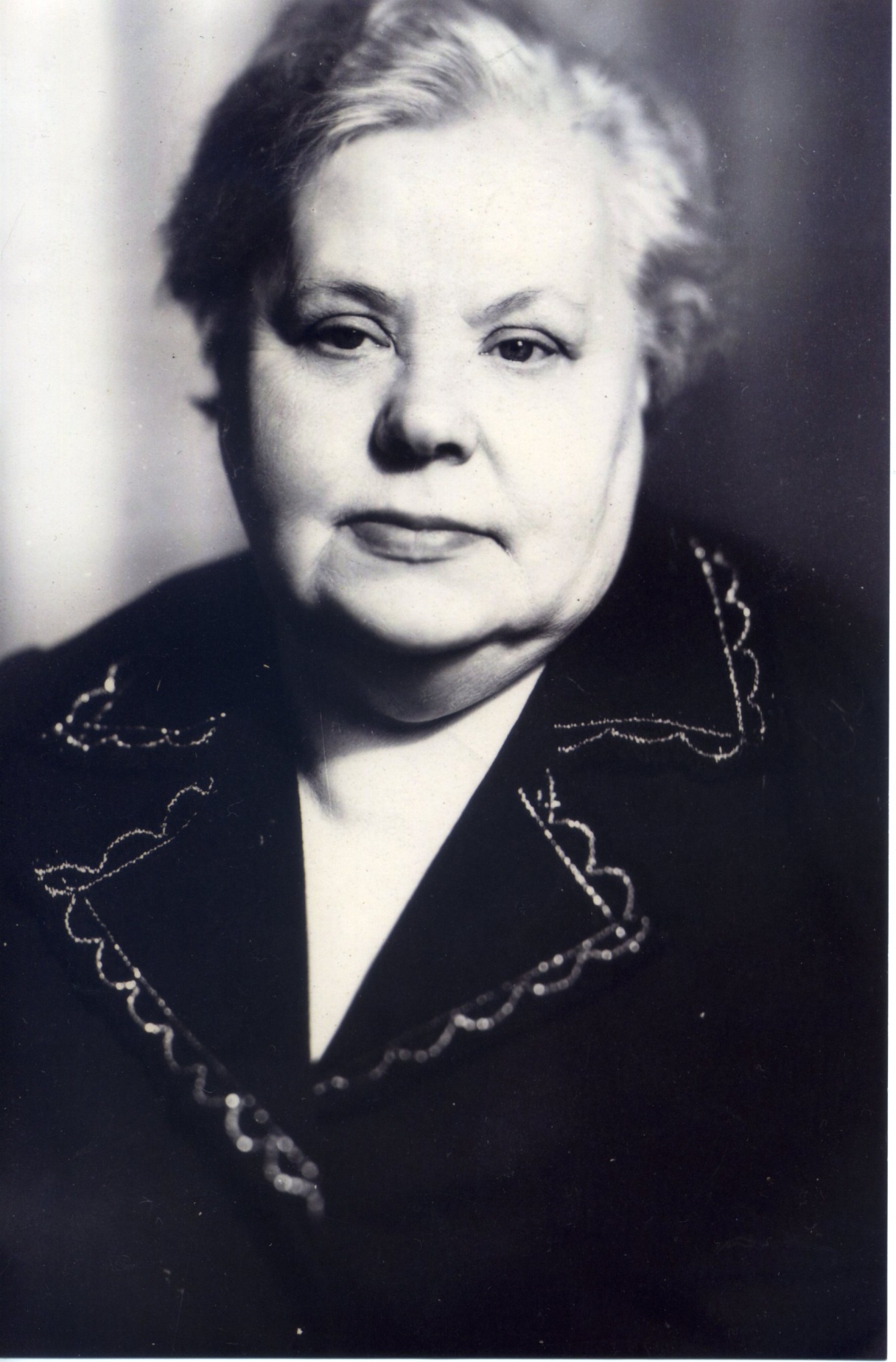 ВЕРА ВАСИЛЬЕВНА БЕЛОРУСОВА (1911-1992)ЖИЗНЕННЫЕ ВЕХИ ВЕРЫ ВАСИЛЬЕВНЫ БЕЛОРУСОВОЙ (1911-1992)В соперничестве физкультурных вузов всегда имело и имеет приоритетное значение количества подготовленных чемпионов и спортсменов высокого класса, которыми гордятся представители спортивно-педагогических кафедр и на второстепенный план уходит истинное предназначение таких вузов – готовить педагогов, специалистов в области физической культуры и спорта.Одну из таких важных функций – обеспечить профессиональную направленность спортивных вузов берет на себя кафедра педагогики, работающая  также как и спортивные  кафедры во имя спортивного будущего России. Ее специалисты стояли у истоков разработки педагогического физкультурного образования,  выполняли огромную просветительскую функцию, повышали педагогическую квалификацию учителей, тренеров.Среди преподавателей  всегда были представители настоящей отечественной интеллигенции, бескорыстно отдающих себя профессиональной деятельности. Такой была Вера Васильевна Белорусова (1911-1992), доктор педагогических наук, профессор, кавалер ордена «Знак почета», автор книги «Воспитание в спорте». Вера Васильевна родилась 30 сентября . в Москве в семье служащего. В . семья переехала в Петроград. В. В. Белоусова окончила среднюю школу (1928), техникум сценических  искусств (1932), педагогический институт им. А. И. Герцена (1939) по специальности «преподаватель русского языка и литературы».В .  начинается ее трудовая деятельность, а педагогическая в Она работает в различных учебно-воспитательных учреждениях.Зиму 1941-.г. Вера Васильевна живет в Ленинграде с двумя маленькими детьми. В июле . эвакуируется с детьми в Молотовскую область, где работает учительницей русского языка в средней школе.В . ее муж погибает на фронте и она по вызову сестры, вместе с семьей (два сына и мать) переезжает в г. Фрунзе Киргизской ССР, где работает  в Государственном русском драматическом театре имени  Н.К. Крупской артисткой.В апреле . возвращается в Ленинград и начинает работать преподавателем русского языка и литературы в институте физической культуры им. П. Ф. Лесгафта, где  в декабре . поступает в аспирантуру по кафедре педагогики.В . заканчивает ее и защищает диссертацию на ученую степень кандидата педагогических наук.С той поры до последних лет жизни она работает на кафедре педагогики. С 1960 по 1990 Вера Васильевна заведует кафедрой. В 1970г. она защищает докторскую диссертацию по теме: «Основные проблемы теории и методики нравственного воспитания советского спортсмена» и в . ей присвоено звание профессора.Проводя учебно-воспитательную работу, она всегда привлекала студенческую молодежь к активной деятельности, воспитывала интерес к читаемым курсам. Лекции В. В. Белорусовой по педагогике и истории  педагогики, этике и эстетике, методике воспитательной работы являлись примером тесной связи общетеоретических  положений с практикой физического воспитания и спорта, с современными задачами воспитания молодежи, подготовкой высококвалифицированных кадров. Ее общая культура, педагогический такт, ораторское мастерство в сочетании с глубокими профессиональными знаниями, умелым доброжелательным общением с аудиторией создавали положительную атмосферу умственного труда слушателей.Вера Васильевна принимала активное участие в работе авторских коллективов (под руководством  И. М. Коряковского – ГДОИФК им. П.Ф. Лесгафта и Г. И. Кукушкина – ГЦОЛИФК) по написанию и редактированию учебных пособий по теории физического воспитания для институтов (.), а потом и техникумов физической культуры (.). Подготовила вместе с Г. Г. Шахвердовым первое методическое пособие по педагогике  для студентов  факультетов и отделений заочного  обучения институтов физической культуры, которое было издано дважды; в 1972 году под ее редакцией издано первое учебное пособие «Педагогика»   для институтов  физической культуры, в 1978 году – учебник по этой же дисциплине, а в 1983 году – учебник «Педагогика» для техникумов физической культуры.В. В. Белорусова являлась постоянным ответственным редактором учебных программ по курсам педагогики и ее истории для институтов и (периодически) техникумов физической культуры. Ею же, с привлечением преподавательского состава кафедры, с учетом специфики институтов физической культуры, были разработаны учебные дисциплины по этике и эстетике, методике воспитательной работы. Под руководством доктора педагогических наук, профессора В. В. Белорусовой на кафедре изучались вопросы нравственного, эстетического, патриотического, трудового воспитания юных спортсменов, вопросы формирования норм спортивной этики и этики массовой физической культуры. Исследовались отдельные аспекты педагогической деятельности учителей физической культуры, тренеров, закладывались основы адаптивной физической культуры.Результаты этих исследований обобщены в монографиях, специальных сборниках, диссертациях, статьях, докладах… Вера Васильевна за свою, более чем полувековую, научно-педагогическую деятельность подготовила более 150 научных публикаций, вырастила 30 кандидатов и одного доктора педагогических наук. Ее книга «Воспитание в спорте» отмечена золотой медалью Комитета по физической культуре и спорту при Совете Министров СССР и издана за рубежом. В. В. Белорусовой проводила большую педагогическую, научную, общественную, организаторскую деятельность. В разные годы своей педагогической и научной деятельности выполняла различные поручения: пропагандист-агитатор, куратор студенческих групп, руководитель философского семинара, член педагогических советов факультета и вуза, член Ученых советов, активный член педагогического общества «Знание», рецензент Высшей Аттестационной Комиссии Министерства высшего и среднего образования СССР, выполняла поручения Спорткомитета СССР   по руководству исследований по проблеме нравственного воспитания спортивной молодежи. Депутат городского Совета депутатов трудящихся (созыв 1950 и .) и т. д.Вера Васильевна награждена правительственными наградами: орденом «Знак почета», Почетной грамотой Президиума Верховного Совета РСФСР, пятью медалями, почетным знаком «Отличник высшей школы».Благодарность и добрая память навсегда останутся в сердцах ее бывших студентов и учеников, которым В. В. Белорусова во многом помогла их профессиональному становлению.Коллеги и ученики Веры Васильевны БелорусовойСОДЕРЖАНИЕВОСПОМИНАНИЯ О В.В.БЕЛОРУСОВОЙ – УЧЕНОМ И ПЕДАГОГЕВОСПОМИНАНИЯ О В.В.БЕЛОРУСОВОЙ – УЧЕНОМ И ПЕДАГОГЕИЗО-ТЕРАПИЯ КАК ЗДОРОВЬЕСБЕРЕГАЮЩИЙ ФАКТОР В РАЗВИТИИ РЕБЕНКА ДОШКОЛЬНИКАИ.В. СидороваГДОУ Детский сад №15 СПбЧеловек в современном, динамичном мире постоянно подвергается нервным перегрузкам, негативным переживаниям, которые приводят к перенапряжению нервной системы, неврозам и психосоматическим заболеваниям. Особенно подвержены дети дошкольного возраста.  Детская психика отличается обостренной решимостью, определенной беззащитностью и неспособностью противостоять влияниям окружающей среды.Физическое и духовное здоровье ребенка, становление его личности зависит от прочности физического, эмоционального, нравственного, интеллектуального фундамента.Изо-терапия – забота об эмоциональном самочувствии и психофизическом здоровье ребенка. Это развитие и коррекция разного рода затруднений с помощью искусства, которое помогает ребенку приобрести психическую устойчивость и активность, вселяет надежду, и укрепляет внутренний мир ребенка. Изо-терапия уникальная «ниточка» понимания и принятия взрослым ребенка. Рисование предоставляет возможность проигрывать, переживать, осознавать конфликтную ситуацию, проблему. Рисование позволяет ребенку понять самого себя, выразить свободно свои мысли и чувства, освободится от конфликтов и сильных переживаний, быть самим собой, свободно выражать мечты и надежды.Каждый ребенок рождается с богатыми внутренними ресурсами. Главная задача взрослых понять внутренний мир ребенка, развить, укрепить его с помощью богатейшего потенциала искусства. Включение будущих специалистов по адаптивной физической культуре в Волонтерскую деятельность С.О. ФилипповаРГПУ им. А.И. ГерценаВ настоящее время основным нормативно-правовым документом, регулирующим волонтерскую деятельность в России, является ФЗ РФ «О добровольческой деятельности», в котором отражены основные задачи и цели волонтерства. Волонтерский труд в адаптивной физической культуре как воплощение идеи социального служения основан на благотворительности, оказании добровольной бескорыстной помощи людям, имеющим отклонения в состоянии здоровья. Он дает возможность будущим специалистам по адаптивной физической культуре развить и реализовать свой личностный, профессиональный и духовный потенциал. В настоящее время в волонтерскую деятельность включены студенты всех вузов Санкт-Петербурга, где реализуется образовательная программа по подготовке специалистов для адаптивной физической культуры. Студенческие годы как раз тот период, когда особенно интенсивно происходит развитие и воспитание, становление личности, профессиональная подготовка будущих специалистов. Для студентов волонтерская деятельность является не только способом проведения свободного времени, самореализации и возможностью стать социально полезным для общества, но и стимулированием к профессиональному росту и развитию (Сивас Н.В., 2011).  И хотя мотивы к участию в волонтерской деятельности у студентов отличаются разнообразием (Соловьева Т.В., Лукина Г.Г., Петренкина Н.Л., Коробов А.Е., 2010), многие из начавших принимать участие в волонтерской деятельности в студенческие годы, продолжают ее в последствии и в профессиональной жизни. Проблема включения будущих специалистов по физической культуре в волонтерскую деятельность является исключительно актуальной. В этой связи, необходимо проведение научных исследований в этой области и разработка методических рекомендаций. Литература1. Соловьева, Т.В. Изучение мотивов к участию в волонтерской деятельности у студентов, обучающихся по специальности «Адаптивная физическая культура» / Т.В. Соловьева, Г.Г. Лукина, Н.Л. Петренкина, А.Е. Коробов // Физическая активность подрастающего поколения и взрослого населения России: вовлечение в физкультурно-спортивную деятельность: матер. науч.-практ. конф. – СПб: СПбНИИФК, 2010. – С. 102-104. 2. Сивас, Н.В. Практическая составляющая как фактор повышения мотивации работы по специальности «Лечебная физкультура и спортивная медицина»/ Н.В.Сивас // Ученые записки Университета им. П.Ф. Лесгафта. – 2011. - № 7 (77). – С. 144-147. ВОСПИТАТЕЛЬНЫЙ ПОТЕНЦИАЛ ШКОЛЬНОГО СПОРТИВНОГО КЛУБА С.С. ФилипповНГУ им. П.Ф. Лесгафта, Санкт-ПетербургВ настоящее время в стране идет активный процесс организации школьных спортивных клубов. На наш взгляд, они должны органично вписаться в воспитательные системы своих школ. Рассмотрение  воспитательного потенциала спортивного клуба в школе  диктуется следующими обстоятельствами. Во-первых, воспитательная система создает благоприятные условия для социализации школьников. Во-вторых, поскольку физическое воспитание является важной составной частью воспитания ребенка в целом, то организация этого процесса целесообразно осуществлять в комплексе с другими видами воспитания. В-третьих, мы считаем, что спортивный клуб для выполнения своих задач более эффективно будет функционировать в рамках воспитательной системы школы, расширяя воспитательное пространство образовательного учреждения.Понятие «воспитательная система» в педагогической теории и практике стало в настоящее время достаточно распространенным. В образовательных учреждениях активно разрабатываются авторские воспитательные системы, проходят смотры-конкурсы воспитательных систем в разных типах образовательных учреждений на уровне района, города. Такой интерес вызван тем, что, как справедливо отмечают В.А.Караковский, Л.И.Новикова, Н.Л.Селиванова (1996), не прием, не метод, не способ, какими бы заманчивыми они ни казались, а система является ключевым понятием в педагогике будущего.Аналогичный взгляд на данную ситуацию высказывает и Е.Н.Степанов (2009), который указывает, что в  последние годы многие педагогические коллективы учебных заведений используют системный подход в управлении воспитательным процессом, что привело к рождению такого педагогического феномена, как воспитательная система. Следует иметь в виду, что спортивный клуб как часть воспитательной системы оказывает социальное и педагогическое влияние  на школьников. Как педагогическое: через учителей физической культуры, уроки физической культуры, домашние задания по этому предмету и т.д., как социальное - через включенность в дела спортивного клуба; через социальные отношения, которые складываются между школьниками, учителями, родителями в рамках спортивного клуба; через социально-психологический климат в клубе, характеризующий уровень взаимодействия учащихся и взрослых в клубе.Что приобретает школа в плане совершенствования социального воспитания учащихся при интеграции спортивного клуба в воспитательную систему? С нашей точки зрения, прежде всего жизнедеятельность школы приобретает оптимальный характер,  так как осуществляется координация всех школьных воспитательных мероприятий, согласуются планы и действия всех творческих, технических, художественных, туристских и спортивных коллективов и объединений, существующих в школе. Более продуктивной становится связь учебной и внеучебной деятельности учащихся и педагогов в сфере физического воспитания. Далее, появляется возможность концентрации  педагогических усилий коллектива школы при проведении крупных физкультурно-спортивных проектов (например, малые «олимпийские игры», семейные спортивные праздники, военно-патриотические игры и т.д.).Воспитательной пространство школы расширяется, становится более разнообразным,  предоставляется больше возможностей для социализации учащихся, разнообразнее становится характер межличностных отношений между самими школьниками, а также между ними и взрослыми. Появляется реальная возможность разнообразить формы органов ученического самоуправления, которые могут быть самыми разными как на уровне класса, так и на уровне школы. И, наконец, в рамках воспитательной системы школы, мероприятия, проводимые спортивным клубом, могут обогащаться различными художественными, социокультурными мероприятиями.ЭМПИРИЧЕСКИЕ ИССЛЕДОВАНИЯРОЛЬ ИГРОВОГО СТРЕТЧИНГА В РЕЖИМЕ ДНЯ РЕБЕНКА В УСЛОВИЯХ ДЕТСКОГО САДАИ.Ю. Астафьева Е.Б. РутковскаяГДОУ № 96 Фрунзенского района Санкт-ПетербургаИнтенсивность современной жизни ставит педагогов перед необходимостью использования активных, комплексных методов сохранения и укрепления  здоровья детей. Дошкольный возраст является тем периодом, когда закладывается фундамент здоровья, основа дальнейшего полноценного развития организма. Направленность деятельности педагогов дошкольного учреждения должна обеспечивать детям комфорт, поддерживать интерес к  познавательным занятиям. Таким образом, ведущей оздоровительной технологией нами был определен игровой стретчинг Назаровой А.Г. Начиная с младшей группы на занятиях различного вида включались элементы игрового стретчинга, что доставляло детям огромное удовольствие, т.к. в данной технологии широко используется: метод аналогии с животным и растительным миром (образ, поза, двигательная имитация), метод театрализации, где педагог – режиссер, используя игровую атрибутику, образ, активизирует работу правого полушария головного мозга ребенка, его пространственно-образное мышление, способствуя высвобождению скрытых творческих и оздоровительных возможностей подсознания. Наблюдения за детьми показали, что дети стали более раскрепощенными, дружелюбными. В совместной деятельности с детьми, использовали упражнения игрового стретчинга в сюжетно-ролевых или тематических играх. Игровые ситуации при проведении режимных моментов и использование технологии игрового стретчинга позволило  приобщить детей к здоровому образу жизни, решить оздоровительные и развивающие задачи. При применении элементов игрового стретчинга  в среднем возрасте отмечалось снижение уровня заболеваемости детей, расширялся их двигательный кругозор.  В старшем возрасте произошел переход от простого подражания взрослого к творческому отображению образов. В самостоятельной двигательной деятельности дети сами составляли комплексы упражнений, сюжеты и действия. Дети выступают с большим удовольствием, демонстрируя свои умения выполнять упражнения. К результатам нашей деятельности мы относим так же повышение интереса родителей, так как дети выполняли упражнения дома по своей инициативе – их уже привлекал результат упражнений. ГОТОВНОСТЬ ПРОФЕССОРСКО-ПРЕПОДАВАТЕЛЬСКОГО СОСТАВА ДЛЯ РАБОТЫ С ДИСТАНЦИОННЫМИ ОБРАЗОВАТЕЛЬНЫМИ ТЕХНОЛОГИЯМИП.Г. БордовскийНГУ им. П.Ф. Лесгафта, Санкт-ПетербургТестирование проводилось в 2010 году. Всего было роздано 70 анкет. Проанализировано 69 штук. Среди респондентов: 20 человек - доктора наук и профессоры, 24 человека - кандидаты наук и доценты, 17 человек - преподаватели и старшие преподаватели, 9 человек - остальные работники университетаВопросы были предназначены для выяснения психологической готовности профессорско-преподавательского состава самостоятельно участвовать в процессе создания дистанционного обучения в ВУЗе и работать с применением ДОТ. Сюда в первую очередь относились вопросы создания системы дополнительной подготовки профессорско-преподавательского состава к работе с применением ДОТ. Создание специального подразделения в масштабах университета, которое способствовало бы развитию системы создания дистанционных курсов по различным дисциплинам учебного плана, оказывало консультационную, направляющую и сопровождающую поддержку при создании этой системы в рамках университета. (Е.А. Никитина, С.С. Филиппов, Е.Е Пущенко, В.А. Чистяков, 2007).Результаты анкетного опроса показали следующее:Ответы на вопрос, выясняющий мнение о возможности применения ДОТ учебном процессе был представлен в двух частях. Первая показывала использование ДОТ в теоретических дисциплинах – 55,7 % и вторая, использование в спортивно-педагогических дисциплинах – 35,7%. Интересно то, что мнения всех опрошенных и профессорского состава по этим вопросам несколько отличаются: Кроме этого, мнения о возможности применения ДОТ во всех учебных дисциплинах у представителей кафедр теоретических дисциплин и спортивно-педагогических дисциплин несколько расходятся. Примерно одна треть опрошенных считают это возможным, а профессорский состав кафедр спортивно-педагогических дисциплин считают это возможным в 40% случаев:Главный вопрос выяснял мнение профессорско-преподавательского состава университета о необходимости применения ДОТ в современном образовательном процессе.В результате опроса получены следующие результаты от общего числа опрошенных: не считаю целесообразным.  4,2%частичное применение элементов ДОТ. – 32,9%создание полных дистанционных курсов по всем изучаемым общеобразовательным дисциплинам. – 52,9 % без ответа на этот вопрос – 10 %Таким образом, большая часть работников университета понимают перспективы и возможности применения ДОТ в физкультурном образовании. ФОРМИРОВАНИЕ САМОСТОЯТЕЛЬНОСТИ У ДОШКОЛЬНИКОВ В ПРОЦЕССЕ ПРОВЕДЕНИЯ УТРЕННЕЙ ГИМНАСТИКИИ.А. Великанова,  Е.А. АгонинаГДОУ ЦРР № 96 Фрунзенского района Санкт-ПетербургОдним из мероприятий направленных на оздоровление детей, проводимых в детском саду, является утренняя гимнастика. Одна из задач утренней гимнастики - это укрепление организма и следовательно здоровья детей, а так же правильное и соответствующее возрасту развитие двигательной активности. Систематическое проведение утренней гимнастики формирует у детей привычку к выполнению физических упражнений, что способствует формированию основ здорового образа жизни. Так же важно привлекать внимание родителей к утренней гимнастике. Дети усваивают образ жизни родителей, их полезные и вредные привычки. Поэтому важен личный пример родителей. В семьях, где родители занимаются утренней гимнастикой, дети с ранних лет привыкают к такому распорядку. Благодаря использованию в процессе выполнения физических упражнений игр создаются благоприятные условия для развития внимания, памяти. В рамках участия проектно - экспериментальной деятельности в средней возрастной группе (возраст детей 4-5 лет) в течение одного месяца проводилась утренняя гимнастика  с использованием технологических карт. Длительность утренней гимнастики составляла 10-15 минут. Комплекс состоял из 5-6 упражнений, упражнения повторялись по 5 раз. Пояснения были краткие и четкие с показом схемы, затем последовательности элементов. Решить задачу заинтересованности детей утренней гимнастикой без игровых моментов возможно за счет формирования у них определенных знаний и умений, достаточных для возникновения возможности самостоятельного выполнения утренней гимнастики. В работе по формированию у дошкольников самостоятельности в выполнении утренней гимнастики, прежде всего, необходимо обеспечить правильное выполнение общеразвивающих упражнений. Для того, чтобы схемы не вызывали затруднений у детей, работу с карточками желательно проводить в виде игр. Благодаря активности самих детей, их организаторским способностям отсутствовало снижения интереса и эмоционального настроя на  участие в проведение гимнастики, дети с удовольствием принимали в ней участие. Так же была отмечена более четкая дисциплина. Дети, систематически посещавшие утреннюю гимнастику, меньше испытывали затруднений в понимании схем технологических карт. Утренняя гимнастика в дошкольном учреждении является важным компонентом двигательного режима. Она обеспечивает хорошее настроение, повышает жизненный тонус, является неотъемлемым организующим моментом в режиме дня дошкольного учреждения и важной составной частью физкультурно - оздоровительной работы  в детском саду.ПУТИ ФОРМИРОВАНИЯ ТОЛЕРАНТНОСТИ КАК ПРОФЕССИОНАЛЬНО ЗНАЧИМОГО КАЧЕСТВА ЛИЧНОСТИ СТУДЕНТОВ ФИЗКУЛЬТУРНЫХ ВУЗОВО.И. ДранюкНГУ им. П.Ф. Лесгафта, Санкт-ПетербургТолерантность как профессионально-значимое качество личности педагога является предметом многочисленных педагогических исследований (Журавлев В.И., Погудина А.А., Бондырева С.К. и др.).  Авторы утверждают, что специфика профессиональной деятельности и  особенности личности специалистов той или иной педагогической профессии накладывают существенный отпечаток на формирование и проявление толерантности. Проблема формирования толерантности как профессионально-значимого качества личности студентов – будущих специалистов по физической культуре остается недостаточно разработанной, несмотря на то, что в сфере физической культуры и спорта созданы предпосылки для ее решения, учитывая многие обстоятельства: привлечение к работе со спортивными  командами иностранных тренеров, наличие спортсменов – легионеров и др. Это определило актуальность нашего исследования, предметом которого является разработка путей формирования толерантности у студентов физкультурных вузов в процессе преподавания педагогических дисциплин.Педагогическая сущность понятия толерантность рассматривается следующим образом:- сложное качество, выражающее систему терпимых отношений к окружающему миру, другому этносу, религии, позиции, мнению и поведению другого человека;- свойство общей культуры человека, необходимое условие соблюдения принципа человеческого общежития – свободы слова;-  принцип взаимодействия между людьми, ценностным ядром которого является выдержка;- важное профессиональное качество педагога, в основе которого лежит способность педагога адекватно оценивать реальную социально-педагогическую ситуацию и позитивно ее разрешать;- результат оптимальной педагогической стратегии и тактики, критерий социализации человека.В результате теоретических и эмпирических исследований были выявлены пути формирования толерантности у студентов в процессе преподавания педагогических дисциплин: - ознакомление студентов с нормами и правилами, которые регулируют взаимоотношения представителей разных этнических групп и достоинствами национальной культуры каждого народа;- осознание студентами  значимости проявления толерантности в педагогической работе;- дискуссии, направленные на обсуждение влияния национальной культуры  на взаимоотношения в спортивных коллективах;- обеспечение самопознания студентами степени проявления толерантности;- стимулирование объективной оценки достоинств национальных культур;- организация коллективной творческой деятельности, межнационального взаимодействия в учебных группах;- создание позитивного морального климата в учебных группах на основе признания равной значимости всех участников образовательного процесса – представителей разных национальностей; - моделирование конфликтных ситуаций, связанных с необходимостью решать проблемы толерантности;- предупреждение случаев нетерпимости в межличностных отношениях между студентами в учебных группах.Проверка выявленных путей формирования толерантности у студентов в процессе преподавания педагогических дисциплин будет осуществляться в экспериментальной работе.ПРИМЕНЕНИЕ ПИСЬМЕННОГО ЭКСПРЕСС-ОПРОСА В УЧЕБНОМ ПРОЦЕССЕЛ.А. Заварухина, П.Г. БордовскийОбщая направленность учебного процесса на увеличение объёма и качества знаний студентов в последнее время сталкивается с проблемами быстрой, качественной и объективной оценки уровня теоретических знаний студентов практически по всем дисциплинам.Столкнувшись с необходимостью быстро и качественно оценить теоретические знания студентов по информатике, мы использовали метод письменного экспресс-опроса.Применение данного метода оценки в течение трех лет позволило нам сформулировать основные условия его проведения. Основную сложность при подготовке такого экспресс-опроса представляет подбор вопросов, включенных в опросные листы. Вопросы должны отвечать нескольким требованиям:Вопросы должны быть краткими и чётко сформулированными.Вопросы должны быть довольно простыми, предполагающими краткий (в одно простое предложение) чёткий ответ, одновременно, исключая ответ общими фразами.Вопросы, включенные в опросный лист должны охватывать суть основных разделов и изучаемых тем.Вопросы должны предполагать реальное ознакомление студента с материалами, исключая подбор ответа путём простых умозаключений.Вопросов должно быть достаточное количество.Вопросы в разных вариантах опросных листов должны редко повторяться.Кроме того, время ответа на вопросы необходимо строго фиксировать.Такая форма проверки теоретических знаний позволяет решить следующие проблемы: Позволяет уложиться в одно занятие (2 академических часа) при проверке знаний студентов даже в больших группах (30-40 человек), что нереально при устном опросе.Позволяет объективно оценить уровень знаний студента, т.к. большое количество вопросов практически исключает элемент случайности.Оставляет документальные следы о результатах опроса, что в свою очередь позволяет в дальнейшем проводить анализ «освоенности» материала по разделам, определяя наиболее сложные для изучения темы.К основным недостаткам письменного экспресс-опроса можно отнести отсутствие возможности уточнить детали ответа, трудности с правильным выражением своих мыслей в письменной форме, а также возможное заучивание студентами правильных ответов. Однако, эти недостатки легко устраняются оптимальным подбором вопросов и регулярным обновлением опросных листов каждый учебный год.ФОРМИРОВАНИЕ ПРОФЕССИОНАЛЬНО-ПЕДАГОГИЧЕСКИХ КОМПЕТЕНЦИЙ   У СТУДЕНТОВ  ФИЗКУЛЬТУРНЫХ ВУЗОВ  Н.М. КостихинаСибирский государственный университет физической культуры и спортаКачественная характеристика субъекта труда во многом определяется   высоким  уровнем профессиональных компетенций: способностью решать нестандартные проблемы в разных видах профессиональной деятельности; способностью  устанавливать отношения с лицами, вовлеченными в педагогический процесс; способностью использовать  современные технологии для обеспечения качества образовательного процесса и др. Еще обучаясь в институте, студент должен получить четкое представление о  сущности педагогического труда, о возможных деформациях и «выгорании», о требованиях к личности   педагога, о специфических  условиях  труда учителя физической культуры и тренера.В педагогической деятельности недопустимо наличие  узкоспециальной компетенции,  профессионализм  преподавателя  определяется  сочетанием  всех ее видов.  Об этом  необходимо помнить  при подготовке студентов к педагогической деятельности, т.к. она   требует осмысления широкого спектра  педагогических, психологических, социальных, оздоровительных и других проблем, сопряженных с образованием.Так современные тенденции развития образования, возросшие профессиональные требования к личности  педагога усилили потребность в формировании педагогической гибкости. Понятие «гибкость» рассматривается во многих исследованиях как отечественных, так и зарубежных ученых.  Индивида с высокой степенью сформированности личностной гибкости В.А.Петровский называет высоковариативной личностью, включенной в систему межличностных взаимоотношений. Противоположные характеристики он относит к личностной ригидности. Основу профессионализма составляет психолого-педагогическая компетенция. Известно, что усвоение знаний происходит двумя основными путями: репродуктивным и творческим. Первый путь обеспечивает необходимый   объем знаний за более короткое время, которые могут явиться  фундаментом, базой для дальнейшего самосовершенствования. Второй путь способствует эффективному умственному развитию, но требует большей затраты времени.Традиционная  (репродуктивная) система обучения имеет  характерные  положительные моменты, а именно позволяет лектору обеспечить  организационную четкость, логически изложить необходимую информацию,эмоционально воздействовать на  личность  студента и тем самым формировать положительное отношение к изучаемому материалу. Традиционная система обучения обеспечивает    массовость обучения.Однако наряду с  этим необходимо отметить, что репродуктивная система обучения влечет за собой шаблонное построение учебного материала, проявляется  видимость активности студентов, индивидуальное обучение ограничивается оценкой  воспроизводимого учебного материала. Репродуктивная система обучения негативно сказывается на организации самостоятельной работы студентов.Самостоятельная работа предполагает выполнение студентом целого ряда действий: осознание цели своей деятельности, принятия учебной задачи, придания ей личностного смысла, подчинения этой задаче других интересов, самоорганизация и самоконтроль.  Наблюдения показывают, что при организации самостоятельной работы студентов в традиционной системе обучения  чаще всего  используются задания, не требующие творческого подхода: конспектирование главы учебника, подготовка реферата, переписывание текста лекций и т.д. Подобные виды заданий в большей степени формируют у студентов исполнительность и обязательность, творчество при таких видах работ отсутствует. Проблемы творческого усвоения знаний в процессе обучения и проблемы развития творческих мыслительных способностей студентов являются чрезвычайно актуальными в дидактике высшей школы. Педагоги и психологи постоянно стремятся найти такие методы и средства, которые бы обеспечивали возможности их решения. На сегодняшний  день особое место занимают активные методы обучения, среди которых выделяется проблемное обучение, которое предполагает создание в сознании студентов проблемных ситуаций и организацию деятельности  по их разрешению, в результате чего происходит формирование педагогических  компетенций.Трудность управления проблемным обучением в том, что возникновение проблемной ситуации – акт индивидуальный, от преподавателя требуется дифференцированный,  индивидуальный подход. Для  реализации проблемной технологии необходимы: отбор самых актуальных, сущностных задач; мастерство преподавателя, способного вызвать активную познавательную деятельность студента; активная познавательная деятельность студентов, состоящая в  поиске и решении сложных вопросов, требующая актуализации знаний, анализа, умения видеть  за отдельными фактами явление и закон. Для того, чтобы проблемная ситуация выполняла свою функцию импульса к мышлению, она должна быть принята субъектом к решению. Это возможно, если у субъекта есть какие-либо  исходные знания, отвечающие предметному содержанию ситуации, интеллектуальные средства для оперирования этим предметным содержанием.Педагогическая проблемная ситуация представляет особую организацию учебного процесса, где  с помощью постановки преподавателем вопросов подчеркивается противоречие, новизна и важность объекта познания. Преподаватель, создавая проблемную ситуацию, направляет студента на ее решение, организует мыслительный процесс. Знания переходят в убеждения. Реализация   проблемного обучения предполагает  осознание сложности и противоречивости педагогического процесса, способности самостоятельно и конструктивно разрешать  многие педагогические  задачи. Важнейшим этапом формирования педагогических компетенций  называют педагогическую практику. Однако на производственную практику студенты должны придти уже достаточно подготовленными. Поэтому необходимо максимально активизировать формирование педагогической гибкости и психолого-педагогических  компетенций  в стенах вуза. Процесс решения проблемных ситуаций позволяет формировать гностическую  и конструктивную компетенции, как необходимые при формировании взаимоотношений со школьниками и спортсменами. Проблема исследования состоит в необходимости выявления   особенностей формирования педагогических компетенций в процессе решения педагогических проблемных ситуаций. Состояние проблемы указывает на недостаточность научных разработок, касающихся управления познавательной деятельностью студентов при формировании гностической и конструктивной  компетенций.Объект исследования:  учебная деятельность  студентов. Предмет исследования:  роль проблемного обучения в формировании   педагогических  компетенций у студентов физкультурных вузов.   Гипотеза исследования: мы предположили, что  решение проблемных ситуаций    позволит выявить уровень развития педагогической компетенции у   студентов  физкультурных вузов.  Задачи исследования:Проанализировать психолого-педагогическую литературу по  проблеме организации учебного процесса в вузе.    Через решение проблемных ситуаций выявить степень сформированности педагогических компетенций у  студентов  физкультурных вузов.Процесс решения проблемных ситуаций  позволяет не только выяснить уровень развития важнейших компетенций в педагогической деятельности (гностической и конструктивной), но и направлять их развитие. В проблемной ситуации студент ставится в позицию субъекта своего обучения и  как результат у него появляются новые знания, он овладевает новыми способами действия. В нем студент выступает как бы участником учебного воспитательного  процесса.  В результате критического анализа поведения учителя и учащихся, тренера и спортсмена   студент находит оптимальный вариант решения, что в свою очередь способствует формированию профессиональной педагогической компетентности.Решение проблемных ситуаций показывает, что студенты  имеют разный уровень развития как гностической, так конструктивной компетенций. Между гностической и конструктивной компетенциями  существует тесная зависимость. Если студент сделал глубокий анализ ситуации, то и решение (предлагаемые действия) будут обязательно правильными. Но фактически связь между гностическими и конструктивными компетенциями оказывается более  сложной. Студенты по-разному воспринимают причины возникновения ситуации, по-разному характеризуют индивидуально-психологические особенности учащихся и спортсменов и при наличии одинаковых условий определяют различные исходы.В зависимости от развития гностических и конструктивных компетенций и особенности их соотношения можно выделить пять уровней решения педагогических проблемных ситуаций.Пятый, самый высокий уровень, отличается достаточно высоким развитием как гностических, так и конструктивных компетенций: полная осознанность условий ситуации, глубокий анализ причин поступков школьников или спортсменов, правильность и обоснованность предложенного решения. Четвертый уровень – решение правильное, отличается достаточным развитием конструктивной компетентности при некоторых недостатках в проявлении гностической:  подчас оригинальное решение, но основывается частично на привнесенных фактах, о которых не упоминается  в ситуации. Студент приводит примеры из личной жизни, спорта, которые когда-то затронули его и теперь определили взгляд на данную ситуацию.Третий, средний уровень, характеризуется достаточным развитием конструктивных компетенций при слабости гностической: предложенное решение не обосновывается, причины не анализируются. Студенты, дающие решения на среднем уровне, как правило, не владеют умением доказывать свои соображения. Они интуитивно чувствуют правильность решения. Но осмыслить его до конца не могут, поэтому решение  получается не обоснованным. Указанный недостаток можно считать типичным для первокурсников.Второй уровень – это отсутствие как гностических, так  и конструктивных компетенций. Студенты чаще всего пересказывают ситуацию и показывают полную беспомощность,  как в ее  анализе, так и в ее разрешении.Первый, самый низкий уровень, обнаруживает неправильно сформированные гностические и конструктивные компетенции. Ошибки в анализе ситуации (иногда проявление антипедагогических взглядов) и, как следствие этого,  неверное  решение ситуации (оправдание бестактности, лицемерия, грубости учителя, тренера и т.д.). Выделение уровней гностической и конструктивной компетенций при решении проблемных ситуаций позволяет проследить динамику обучаемости студентов. Естественно, обучаемость их неоднородна, и по этому признаку студентов можно разделить на четыре группы.Первая группа – с «хорошей» обучаемостью. К концу обучения уровень решения проблемных ситуаций повысился.Вторая группа – группа, в которой к концу обучения уровень решения проблемных ситуаций остается таким же высоким, как и в начале обучения.Третья группа – группа, в которой уровень решения проблемных ситуаций остается таким же низким, как и  в начале обучения.Четвертая группа – группа с «неравномерной» обучаемостью. Наряду с низким уровнем решения проблемных ситуаций студенты дают резкий скачок на высший пятый уровень, но до конца обучения он оказывается недостаточно устойчивым.Итак,   анализ решения   педагогических проблемных ситуаций показывает    наличие пяти различных уровней развития гностических и конструктивных компетенций у студентов физкультурных вузов, кроме того позволяет  проследить динамику обучаемости каждого студента. ЛитератураКостихина, Н.М. Акмеология физической культуры и спорта: учебное пособие/ Н.М.Костихина. – М: «Физическая культура и спорт», 2005. – 200 с. Бодалев, А.А. Вершина в развитии взрослого человека: характеристики и условия достижения/А.А.Бодалев.- М.: 1998. – 168 с.Громкова, М.Т. Психология и педагогика профессиональной деятельности/ М.Т.Громкова. – М.: ЮНИТИ-ДАНА, 2003. – 415 с.  Климов, Е.А. Педагогический труд: психологические составляющие/Е.А.Климов. – М.: Издательство Московского университета; Издательский центр  «Академия», 2004. – 240 с.5. Костихина, Н.М. Роль проблемного обучения в формировании   педагогических умений студентов физкультурных вузов/ Н.М.Костихина.– Омск, 2005.- 55 с.Митина, Л.М. Психология труда и профессионального развития учителя/ Л.М.Митина.- М.: Academia, 2004. – 318 с.Селевко, Г.К.  Педагогические технологии на основе активизации,      интенсификации и эффективного управления учебно-воспитательным процессом/ Г.К.Селевко.- М., 2005.- 288 с.ЭТИЧЕСКИЕ КОНФЛИКТЫ В ПЕДАГОГИЧЕСКОМ ОБУЧЕНИИН.В. Кожевникова НГУ им. П.Ф. Лесгафта, Санкт-ПетербургСегодня мы живем в сложном мире, и одной из таких сложностей является углубление нравственной конфликтности человеческих отношений. Слово «конфликт» (от латинского – «столкновение») означает столкновение противоположных интересов, взглядов, стремлений, распря, разногласия, спор, грозящий осложнениями (Словарь иностранных слов под ред И.В Ляхина и Ф.Н. Петрова, 1954). Впервые теорию конфликтов разработал с философской точки зрения Г. Гегель. Суть теории конфликта, при всем многообразии  различных концепций, направлений состоит в следующем: любое общество постоянно подвержено изменению, затрагивающему как общественно – экономические, так и нравственно – психологические стороны человеческих отношений.В качестве общих причин, вызывающих конфликты, называют: несовпадение индивидуальных и общественных ценностей, разлад между ожиданиями, практическими намерениями и поступками лиц, всяческие недоразумения, логические ошибки, различие нравственных ценностей, принципов в процессе общения. Источник конфликтов так же в чувствах и эмоциях. Их причинами могут быть ненависть, невежество, зависть, расовая и религиозная рознь. Существует и универсальный источник конфликта – несовместимость сторон при ограниченности возможностей их удовлетворения (Бабосов Е.М., 1998;  Гусейнов А.А., 1996; Апресян Р.Г. 1986 и др.)Конфликт вечен, потому что невозможна такая общественная система, при которой потребности всех были полностью удовлетворены, где все разделяли бы только положительные нравственные нормы.Основные типы конфликтов соответствуют общественным сферам, в которых возможно их проявление: экономические, политические, духовные, нравственные (этические), социальные.Этические конфликты – это специфическая ситуация морального выбора, при которой осуществление каждой из выбранных возможностей поступка во имя какой – либо нравственной нормы ведет к нарушению другой нормы, представляющий определенную нравственную ценность.Нравственные конфликты бывают двух типов по характеру столкновения нравственных норм: агонистические (примиримые) и антогонические (непримиримые). В педагогической деятельности присутствуют  и те, и другие.Первые возможны в рамках одной нравственной системы. Вторые – это конфликты между позитивными и негативными нормами. Как непримиримы зло и добро, так непримиримы и антогонические  конфликты (подлость и мужество, хамство  и воспитанность, безответственность и долг).Конфликты в общении носят комплексный характер, детерминируются как индивидуальными, так и социальными факторами и характеризуются, прежде всего, нравственным содержанием: именно нравственные параметры определяют, в конечном счете, их возникновение, протекание и даже  разрежение.Конфликт не является в собственном смысл конфликтом, если в нем нет ущемления моральных ценностей, норм, принципов: конфликтов вне морали не бывает.Конфликт – это форма сознательного противоборства, противодействия, нормы сами по себе, без человека, без его сознания бороться не могут. Эти нормы и ценности могут сталкиваться лишь в ситуации  нравственного выбора и тогда бывают «жертвы» в форме отвергнутых нравственных ценностей, идеалов, норм.В.И.Сафьянов рассматривает несколько причин конфликтов в общении:- из-за ценностей и целевой «несовместимости участников общения» (один ориентирован в своем поведении, общении на ценность долга, а другой  - на ценность удовольствия);- из–за дисгармоничных потребностей, мотивов (моральных, аморальных, неморальных), психических и моральных качеств, антипатии, «несходства характеров», непонимания индивидуальных особенностей партнеров по общению и др.;-  из–за несоответствия стиля, манеры, этических норм,  правил общения (разное воспитание).В реальном общении эти причины тесным образом взаимосвязаны, порой причудливо и неповторимо переплетаются, определяя их возможные последствия и наличия способы их разрешения.Конфликты могут быть парными, межгрупповыми, скрытыми и открытыми, случайными и преднамеренными, внутри и межличностными. В педагогическом общении преобладают внутри и межличностные конфликты.Внутриличностный конфликт – это внутренняя борьба мотивов, выбор цели и поведения. И.П.Павлов называет этот вид конфликта «ошибкой», когда происходит столкновение двух противоположных импульсов, каждый из которых идет из коры головного мозга. Внутреннее побуждение  приказывает поступать так, а человек заставляет себя делать нечто противоположное, этого требует логика  поведения.Внутриличностный конфликт может быть сознательным, если он, например, возникает в процессе творческой работы на любой ее стадии. Чувство неудовлетворенности  заставляет человека искать лучший вариант решения  проблемы, когда он найден, конфликт решается.Бывает и разрушающий внутриличностный конфликт. Он возникает, если человек долго не может найти удовлетворяющего его решения проблемы, неверно оценивает свои способности и возможности, ставит перед собой персональные цели, имеет низкую или чрезмерно высокую самооценку, что ведет к  конфликтам в коллективе, где сталкиваются личные интересы и общественное желание, и долг, обязанность и ответственность.Как показывают педагогические наблюдения за поведением студентов НГУ им.П.Ф.Лесгафта в различных ситуациях, индивидуальных беседах с ними, многие их них или переживают внутриличностный конфликт, или знают, что это такое. Такое состояние приводит к дискомфорту,  нарушению нормальной продуктивной жизнедеятельности, эмоциональной возбудимости, неудовлетворенности собой, обидчивости.В этом случае следует глубоко, критически осмыслить создавшеюся ситуацию:-  каковы причины конфликта;-  подумать, чему может научить данный конфликт;- не позволить отрицательному жизненному опыту сбить себя с нормального жизненного пути;- не дать конфликту подорвать доверие к самому себе, понизить самооценку;- научить прощать самого себя, избавляться от отрицательных эмоций (страха, гнева);- помнить, что конфликты составляют только маленькую часть жизни, не заострять внимание и искать не только пути выхода из них, но и возможности их не повторения.При межличностных конфликтах сталкиваются различные ценности, цели, интересы, характеры, вкусы, привычки, стереотипы поведения и др. Причины  конфликтов могут быть связаны со случайными стечениями обстоятельств и факторов общения, могут быть закономерными или нейтральными, могут носить сознательный или бессознательный характер. Симптомы межличностных конфликтов: крайне обостряется психическая направленность; искажается адекватное понимание мыслей и поведения друг друга; каждый стремится оправдаться в собственных глазах, защитить цельность своего «Я»; прислушивается к собственным переживаниям без малейшего желания поставить себя на место другого, найти компромисс; суждения о противнике самое категоричное, случайное и обобщенное.Межличностные конфликты определяются уровнем и состоянием нравственных  отношений к моральному достоинству партнера. Все другие причины преломляются через это отношение. Любая   причина конфликта из потенциальной  становится актуальной тогда, когда усиливается  моральное достоинство хотя бы одного участника конфликта.Некоторые авторы (Басова Н.В, 1997; Кузьмина Н.В., 1983 и др.) называют причины конфликтных ситуаций в педагогической  деятельности: перегрузка преподавателей и студентов, завышенные требования; неудачное расписание; рассогласование личных интересов с общественными; избыточная эмоциональная  реакция; недостаточная информированность о данном событии; незаслуженное обвинение, бездушие, оскорбление человеческого достоинства;  недостаток воспитания; отсутствие четких примеров оценки работы преподавателей, знаний и умений студентов, т.е. отсутствие благоприятного психологического климата работы и учебы.Зная эти причины, можно продумать систему профилактики конфликтов. К ним, прежде всего, относятся знания  и учет характера человека. Каждому преподавателю необходимо умение определять характер  студента, его личностные особенности и выбирать стиль общения с ним.Профилактический характер носит творчество, работа, учеба, которые сплачивают группу, коллектив. Главными условиями при этом является свобода действий, самостоятельность, обмен мнениями, самовыражения каждого. Но самой главной профилактикой конфликта является создание благоприятного психологического микроклимата  в коллективе. Это профилактические меры, а если конфликт уже возник?Для того, чтобы осуществить выбор конкретной «техники» разрешения конфликтов с этических позиции нужно, прежде всего, понять конфликт, выяснив  для этого причины (отделив их от поводов), определив «критические зоны»   конфликта, выяснив намерения, мотивы участников конфликта. Сделать это можно посредством анализа поступков, состояния  его участников.Разрешения конфликтов чрезвычайно сложное дело. Рационально учесть все факторы, определяющие  процесс разрешения конфликта по делающие процесс разрешения конфликта по существу, невозможно, поэтому представляется порой особо эффективным неформальный, творческий подход. В   этой вязи можно говорить и об исключениях из правил, о нестереотипных способах решения конфликтов в общетипичных  способах разрешения конфликтов в общении. Могут быть успешными и такие  способы, как «выход в новую систему ценностей», притяжение новых способов оценок ситуаций, уход от сути конфликта и др. (Сафьянов В.И.).Различают три уровня разрешения конфликтов:Немедленное  срочное вмешательство, когда нет времени и возможности разбираться с взаимными претензиями. Надо «развести» конфликтующие стороны и начать открытый разговор.Достигнутое «перемирие» делает возможным углубленные переговоры, направленные  на принципиальное разрешение конфликта.Профилактика конфликтов, своевременное раскрытие, обнаружения неизбежных конфликтов и введения их в конструктивное русло.Будущему педагогу, тренеру необходимо знание особенностей конфликта в различных жизненных ситуациях, владение способами их разрешения. Знание профилактических мер и умения ими пользоваться  в педагогической деятельности поможет стать им настоящими профессионалами и мастерами своего дела. СПОРТИВНЫЙ ПРАЗДНИК В ЖИЗНИ МЛАДШЕГО ШКОЛЬНИКАА.Г.ЛяховскийГОУ Российская гимназия № 166, Санкт – ПетербургИ.В.ЛяховскаяГОУ Российская гимназия при ГРМ, Санкт – ПетербургБиологическая потребность ребёнка – повышенная двигательная активность, она совершенно необходима для нормального роста и развития. Поэтому ребёнку жизненно необходимо много и разнообразно двигаться. Но с приходом ребёнка в школу наступает резкое уменьшение их двигательной активности, зато нагрузка, связанная с сохранением рабочей позы, резко увеличивается. Понятно, что учебные занятия в школе и дома требуют усидчивости, но это не означает, что весь образ жизни должен быть сидячим. Именно в связи с этой нагрузкой, устают дети. Такой образ жизни может привести к отклонениям в физическом развитии. Поэтому одной из форм физкультурно-массовых  и спортивных мероприятий в общеобразовательной школе являются спортивные праздники. Эти мероприятия очень нравятся младшим школьникам. Они помогают решать  социально-педагогические задачи, способствуют созданию коллектива и развитию двигательных способностей. Кроме того они отличаются большой эмоциональностью, формируют и повышают уровень нравственных качеств. Не случайно спортивные праздники – неотъемлемая часть педагогической работы с учащимися в школе.Праздник для младшего школьника – это игра и целое событие. Он формирует психику ребёнка, развивает его личность, влияет на его чувства и эмоции. Положительные эмоции нужны каждому. Неслучайно педагоги, врачи отождествляют хорошее настроение, радость и веселье с физическим здоровьем ребёнка. Спортивные праздники позволяют разнообразить жизнь, наполнить её радостью и весельем. Праздники дарят хорошее настроение. Благодаря праздникам младшие школьники могут расслабиться, снять напряжение и отойти от учебных проблем. Считается, что ребёнок, с раннего возраста погружаясь в атмосферу радости, вырастает более устойчивым ко многим неожиданным ситуациям. И именно поэтому детям необходимы праздники и развлечения.Для того чтобы детям доставить удовольствие совсем необязательно ждать наступления какого либо праздника, его можно провести на любую спортивную тематику. Под спортивными праздниками обычно понимают проведение разнообразных спортивных конкурсов, подвижных игр, эстафет.  Они проводятся в зрелищной игровой форме, что особенно нравится детям. Можно придумать массу увлекательных заданий и конкурсов, которые будут нести как спортивную нагрузку, так и массу удовольствий, создавая бодрое, весёлое настроение. Если нет возможности использования спортивного оборудования, можно обойтись и без него. Устройте традиционную эстафету, конкурс  танца, спортивную командную игру. Предусмотрите вручение призов, подготовьте несколько сюрпризов, тогда вы полностью завоюете внимание детей и подарите им массу эмоций.Любой спортивный праздник должен иметь педагогическую ценность. Предназначение спортивного праздника – не только поддержание веселья и заинтересованности, но и развитие того или иного ребёнка физически, психологически, нравственно. Спортивный праздник способствует всестороннему физическому развитию. Он благоприятствует комплексному совершенствованию двигательных умений и навыков. Велико значение в воспитании физических качеств: быстроты, ловкости, силы, выносливости, гибкости. Эти качества у детей тоже развиваются в комплексе. Помимо этого праздники способствуют укреплению здоровья, приобщают к здоровому образу жизни и к систематическим занятиям физической культурой и спортом. Во время праздника у младших школьников развивается память, внимание, наблюдательность, восприятие, выдержка и самообладание. И, конечно с помощью спортивного праздника воспитывается организованность, дисциплинированность, чувство товарищества, идёт сплочение коллектива. Младшие школьники, конечно, не задумываются о том, что праздники способствую их  развитию и воспитанию. Они просто играют, получая от этого истинное удовольствие, и наслаждаются счастливыми часами детства. Вряд ли для ребёнка найдётся что-то более интересное и увлекательное, чем праздник в компании своих друзей. Спортивный праздник – это эмоциональная деятельность, поэтому они представляют для нас большую ценность и в воспитательной работе с детьми.Именно в начальной школе учащиеся наиболее активны как в учебной деятельности, так и во внеурочной. Им всё интересно, они желают участвовать во всех делах, которые предлагает педагог: учащиеся желают проявить себя, продемонстрировать свои умения и достижения. Но они все такие разные: они отличаются по умственному развитию и способностям, по характеру, по интересам, по темпераменту, по физическому развитию.  У них разное отношение к достижениям и неудачам, к товарищам и учителям. И во время проведения праздника ярко проявляются личности школьников, поэтому учитель должен следить за участниками и вовремя предотвращать недостаточную организованность, чрезмерную возбудимость, споры, нечёткое соблюдение правил. Для того чтобы не возникали конфликтные ситуации, лучше установить правила честной игры:- играй честно;- обидно, когда проигрываешь, но не злись;- не злорадствуй, когда другие проигрывают;- если выиграл, радуйся, но не зазнавайся, научи других тому, что сам умеешь;- будь стойким, не унывай при неудачах;- будь настойчивым, если что-то не получается, терпеливо добивайся успеха.На празднике порой сглаживаются отрицательные черты характера детей – капризы, заносчивость, обидчивость. Дети учатся сдерживать свои отрицательные черты характера, учатся самообладанию,  терпимо относится к другим учащимся и их действиям.Воспитательный эффект трудно переоценить, при условии, что спортивные праздники проводятся организованно, в торжественной обстановке, с максимальным охватом учеников и всех заинтересованных лиц.Спортивные праздники должны соответствовать достаточно высокому уровню. Только умелый и компетентный подход к организации даст желаемый результат. При планировании любого праздника необходимо обратить внимание на его подготовку. Подготовка к празднику включает: написание сценария, назначение ведущих, подготовка музыкального сопровождения, украшение спортивного зала, подбор спортивного инвентаря. К подготовке к празднику должны быть привлечены помимо преподавателя по физической культуре, организатор внеклассной работы, классные руководители и сами учащиеся. Преподаватель должен постараться привлечь к участию как можно больше ребят. В подготовительный период они должны составить команду, придумать название и девиз, выполнить домашнее задание, которое назначит преподаватель, нарисовать плакаты. Ведь от спортивного праздника должны получить удовольствие все, и участники и болельщики.Праздники  могут проходить  внутри параллелей классов и между классами младшей, средней и старшей школы. С учетом возраста организовываются игровые задания, конкурсы. Команды должны быть желательно одинаковые по силам и с одинаковым количеством девочек и мальчиков.Структура спортивного праздника:- открытие (парад участников) и представление команд;- массовые состязания (эстафеты, конкурсы, викторины) и показательные выступления;- подведение итогов, торжественное закрытие.Показательные выступления, викторины, конкурсы загадок, конкурсы для болельщиков могут проводиться как в середине праздника, так и в конце.Каждый праздник начинается с парада участников и представление команд. Если командам было дано домашнее задание, то проводится конкурс домашнего задания (в зависимости от того какое задание они должны были подготовить). Это может быть: конкурс эмблем, девиза команды; конкурс разминки; домашнее задание могут подготовить и болельщики. В первой  части праздника участникам должна быть объяснена система подсчёта очков и выявления победителя, а также правила состязаний и каким способом будет штрафоваться команда за каждую ошибку. Существует несколько вариантов оценки состязаний.1-й вариант. За 1-е место даётся 10 очков, за 2-е – 8 очков, за 3-е – 6 очков и т.д. За каждую ошибку допущенную участниками, высчитывается по одному очку.2-й вариант.  Каждое состязание выполняется на время. За каждое нарушение ко времени команды прибавляется 1 секунда. И соответственно  1-е место даётся 1 очко, за 2-е место – 2 очка, за 3-е место – 3 очка и т.д. Победитель определяется по наименьшей сумме набранных очков. Желательно подготовить стенд, где будут записываться все результаты команд. Основная часть праздника включает в себя чередование  состязаний между командами с конкурсами для болельщиков, викторин, показательными выступлениями. Эстафеты лучше проводить под музыкальное сопровождение, что способствует повышению эмоционального фона. В конце праздника проводится командная игра.Чтобы участники соревновались сознательно и активно, необходимо создать у них правильное представление о выполняемом задании. Все задания должны объясняться чётко и доступно, чтобы в сознании учащихся возникли нужные образы. Объяснение следует сочетать с показом. Все эстафеты, конкурсы должны соответствовать возрасту и уровню физической подготовленности учащихся. Задания должны быть такой трудности, чтобы учащиеся, приложив достаточно усилий, могли преодолеть препятствия на пути к достижению цели. Задания, при выполнении которых учащиеся не сталкиваются с преодолением трудностей, не прилагают усилия, не заинтересовывают детей, и не имеют педагогической ценности, т.к. не развивают волевые качества и способности учащихся.Доступность выполнения заданий имеет большое значение для воспитания уверенности в своих силах. Непосильные игры снижают у учащихся интерес к участию в празднике и подрывают их силы. Проводя спортивные праздники  надо помнить, что психика у младших школьников неустойчивая и поэтому они очень болезненно реагируют на свои промахи и неудачи. Ребёнок может заплакать и отказаться от участия в празднике. В данной ситуации учителю надо найти подходящие слова для того, чтобы успокоить ребёнка и убедить его продолжить участие.Двигательный опыт  у детей младшего школьного возраста  мал, поэтому желательно остановится на более простых командных формах соревнований, в которых мог бы принять участие каждый ребёнок. Вначале рекомендуется проводить конкурсы с элементарными правилами, и от простых заданий переходит к более сложным заданиям. Все состязания для детей этого возраста надо проводить в игровой форме.Участвуя в спортивном празднике, младшие школьники всегда контролируют действия соперников и следят за их ошибками. Поэтому каждый праздник требует объективного, беспристрастного судейства. Праздник потеряет свою педагогическую ценность, если не будет внимательного и строго наблюдения за выполнением правил.Подводя итоги праздника обязательно надо  наградить все команды. Проигравшим надо вручить поощрительные грамоты, чтобы ребята не чувствовали себя ущемлённым, и все ушли в приподнятом настроении.  Награждение должно проходить торжественно и весело.В заключении хочется сказать, что:- руководитель, организовывая спортивные праздники должен обогащать педагогическую практику, подбирая новые полезные и интересные задания;- главное надо помнить, если праздник пройдёт вяло без проявления эмоций, с большими организационными паузами, если мы не сумеем стимулировать активность ребят или ошибёмся в определении победителей, их невозможно будет организовать на следующий праздник или соревнование;- чем лучше подготовлен праздник, тем интереснее он пройдёт, и будет иметь большую педагогическую ценность; - важнейший результат спортивного праздника  – это радость и эмоциональный подъём;- ярко, красочно и интересно проведённый спортивный праздник является источником здоровья, бодрости и хорошего настроения, надолго запомнится ребятам.Сценарий спортивного праздника в 1 классах.«Прославляем физкультуру» 1 классЗвучит спортивный марш, команды участницы входят в зал. 1-й ведущий.   Песней звонкойДружным парадомСпортивный праздник мы начинаем!Дружно крикнем, детвора,Празднику смелых,Празднику ловкихПразднику сильных…Все. Ура! Ура! Ура!2-й ведущий.  Мы рады приветствовать на нашем празднике всех участников и их болельщиков. Сегодня будут соревноваться самые маленькие школьники, наши первоклашки. А праздник наш посвящён физической культуре. Он так и называется «Прославляем физкультуру!».1-й ведущий. Физкультура - залог здоровья и хорошего настроения. Заниматься физкультурой – полезно, весёлой физкультурой вдвойне.Физкультурникам – Ура!Праздник ваш начнём с утраБегать, прыгать и скакать,Физкультуру прославлять.Итак, в добрый путь!2-й ведущий. А оценивать ваши выступления будет жюри.Идёт представление жюри.«Бег змейкой»Команды строятся на линии нападения волейбольной площадки. Впереди стоят пять ограничительных стоек на расстоянии 1м друг от друга, последняя стойка стоит на лицевой линии.ЗаданиеПо команде участник бежит «змейкой» туда и обратно.Правила: движение «змейкой» начинается от первой стойки с правой стороны; стойки оббегаются «змейкой», не перепрыгивая их. За каждое нарушение  начисляется 1сек штрафа.«Разноска мячей»Перед стартовой линией лежат два мяча весом . На средней и лицевой линии лежат малые обручи.ЗаданиеПо команде первый участник бежит  и кладёт мяч в первый обруч, возвращается назад, берёт второй мяч и бежит к дальнему обручу и кладёт мяч в него, возвращаясь назад, передаёт эстафету второму участнику. Второй участник бежит к дальнему обручу, забирает мяч, бежит назад, кладёт мяч за стартовую линию, бежит,  берёт второй мяч и, возвращаясь, передаёт мяч в руки третьему участнику. Эстафета заканчивается, когда последний участник передаст мяч первому.Правила: если мяч выкатился из обруча, его надо положит обратно; мяч передаётся за линией старта. За каждое нарушение начисляется 1сек штрафа.1-й ведущий. Слово предоставляется жюри. Подведение итогов за две эстафеты2-й ведущий.Чтобы быть всегда в порядке,Начинайте день с зарядки.Пусть большой спорт не для вас,Физкультура - в самый раз!1-й ведущий.Не ленитесь и поймёте:С физкультурой проживётеВы намного больше лет,Хоть по складу не атлет.«Ведение обруча»Перед стартовой линией лежит малый обруч, на лицевой линии перед командой стоит ограничительная стойка. В руках у первого участника гимнастическая палка.ЗаданиеПо команде первый участник палкой ведёт обруч туда и обратно. Передача эстафета происходит, когда участник с обручем и гимнастической палкой пересечёт стартовую линию.Правила: обязательно оббежать ограничительную стойку; передача палки с обручем за линией старта. За каждое нарушение начисляется 1сек штрафа.2-й ведущий.  Сейчас мы проверим, какая команда у нас самая сообразительная. Попробуйте разгадать загадки.Ведущий загадывает загадки каждой команде по очереди. Если команда не может отгадать помогают болельщики этой команды. А если и болельщики не отгадывают, то отгадывает другая команда.Конкурс «Угадай»Болеть мне некогда, друзья,В футбол, хоккей играю я.И очень я собою горд,Что дарит мне здоровье…(Спорт.)То вприпрыжку, то вприсядкуДети делают…(Зарядку.)Что крутит вокруг талииГимнастка? Вы узнали?(Обруч.) и т.д.1-й ведущий. А сейчас я предлагаю участникам сесть на скамейки немножко отдохнуть, а болельщикам немножко поиграть. Игра «Удочка»Все играющие становятся в круг, а водящий – в середине круга с верёвкой в руках. В роли водящего выступает помощник ведущего.Описание игры. Водящий, стоя в середине круга, вращает верёвку с мешочком так, чтобы мешочек, скользя по полу, проносился под ногами играющих. Участники, внимательно наблюдая за движением мешочка, следят, чтобы он не задел их по ногам, и подпрыгивают. Тот, кто заденет мешочек или верёвку выбывает из игры. Оставшийся играющий считается победителем.Правила: пойманным считается тот, чьей ноги (не выше щиколотки) коснется  мешочек или верёвка; при кружении верёвки отходить со своего места не разрешается; тот, кто нарушит правило, считается пойманным и выходит из игры.2-й ведущий. Слово предоставляется жюри для подведения итогов прошедших конкурсов.Показательное выступление девочек 7 класса.1-й ведущий. Если хочешь стать умелым,Ловким, быстрым, сильным, смелым,Научись любить скакалки,Мячик, обручи и палки2-й ведущий.Чтоб успешно развиватьсяНужно спортом заниматьсяОт занятий физкультуройБудет стройная фигура.«Паучок»На лицевой линии перед командой стоит ограничительная стойка. Команда строится за линией старта. Первый участник принимает положение «паучка» (ногами вперёд) с мячом на животе.Задание.Передвижение по прямой до ограничительной стойки в положении «Паучка» (ногами вперёд), на животе набивной мяч весом 1кг – обратно бегом, мяч в руках. Правило: обязательно оббежать ограничительную стойку; участник поднимается и берёт мяч в руки за стойкой. За каждое нарушение начисляется штраф 1сек.Игра «Маскировка в колоннах»Каждая команда строится в круг (по штрафному кругу). По сигналу участники двигаются по кругу. По команде «Тропинка» участники должны положить руки на плечи друг другу, по команде «Пенёк» - присесть, по команде «Стог сена» - поднять руки вверх. Выигрывает та команда, которая быстрее выполнит команду.1-й ведущий. А сейчас мы подводим итоги нашего праздника.Подведение итогов всех соревнований, поздравления, вручение грамот, подарков.2-й ведущий. Спортсменами не рождаются, спортсменами становятся. Вы, ребята, сегодня это продемонстрировали.Отдохнули мы на славу,Победили Вы по праву.Литература1.   Дереклеева,  Н.И. Справочник классного руководителя: 1 – 4 классы / Под ред. И.С. Артюховой. – М.: ВАКО, 2007. – 272 с. – (Педагогика. Психология. Управление.)2.   Меренцова, Г. Самые весёлые игры на улице / Г. Меренцова. – М.: Эксмо, 2010. – 224 с. – (Праздник в каждый дом!)3. Никольская, С.В. Технология планирования учебного материала по предмету «Физическая культура» в общеобразовательных учреждениях: Учебно-методическое пособие / С.В. Никольская, О.Н. Титорова. – СПб.: изд-во СПбГУФК им. П.Ф. Лесгафта, 2005. – 94с.4. Физическая  культура. 1-11 классы:  подвижные игры на уроках и во внеурочное время / авт.-сос. С.Л. Садыкова, Е.И. Лебедева. – Волгоград: Учитель, 2008. – 92с.ЭСТЕТИЧЕСКИЙ КОМПОНЕНТ ДВИГАТЕЛЬНОЙ КУЛЬТУРЫ  – ОСНОВА ПРОФЕССИОНАЛИЗМА СПОРТИВНОГО ПЕДАГОГАЕ.Н.Медведева Великолукская государственная академия физической культуры и спортаМодернизация профессионального образования связывается, в первую очередь, с потенциалом культуры, в котором   аккумулирован человеческий жизненный опыт в виде знаний, ценностей, норм, целей и смыслов. При этом эстетическая культура выступает в качестве своеобразного связующего звена, цементирующего все звенья культуры общества, а, следовательно, и эффективного инструмента реализации всех творческих потенций будущего педагога. Физическая культура и спорт, обладая мощным зрелищным эстетическим воздействием, располагают значительными возможностями для решения данной проблемы. Совершенные формы человеческого тела, грациозность и изящество движений были и остаются предметом восхищения.  В частности, эмоционально-зрелищная функция гимнастики раскрывается в том, что она, как не один другой вид несет в себе эстетические свойства, проявляющиеся в гармонии физических и духовных качеств человека. «У человека есть два искусства - музыка и  гимнастика» - писал Платон. Конечно же, современные возможности, технические средства коммуникаций, особенно телевидение, способствуют тому, чтобы аудитория спортивных зрелищ, расширилась. Однако эстетическое воспитание не должно ограничиваться только эмоциональной сферой человека, особенно будущего педагога. Эстетический опыт необходимо рассматривать, в первую очередь, как базу для воспитания эстетически развитой, а значит, и эстетически действующей личности. В связи с этим, эстетическую культуру будущего спортивного педагога, нельзя сформировать, не включив его в практическую учебно-познавательную деятельность. Студент должен пройти через последовательность ситуаций, близких к реальным, и требующих от него компетентных действий, оценок, рефлексии приобретенного опыта, в том числе и двигательного. Двигательная культура - визитная карточка учителя. Первое, и чаще всего, самое яркое  впечатление  формируется по его соответствию эстетическим нормам: внешнему виду, осанке, походке, красоте и гармонии движений. В рассматриваемом аспекте речь идет, конечно же, о накоплении эстетического опыта практической деятельности, призванного пробудить в студенте стремление к красоте, которое в дальнейшем  будет по нарастающей «работать» как в эмоциональном, так и в рациональном плане.  Стремление к красоте не только «встраивает» будущего педагога в культуру человечества, но и направляет его развитие на обогащение культуры, на достижения во всех  делах, в том числе педагогических.    Эстетический компонент деятельности спортивного педагога проявляется как прямо, так и опосредованно. Совершенное человеческое тело, красивые, технически сложные и отточенные движения – первичный результат и предмет восхищения экспертов, зрителей. Развитая двигательная функция, здоровье и правильное отношение к нему, создающие основу для достижений в других видах деятельности – это вторичный, но самый важный результат. К сожалению, такое понимание «эстетики двигательной культуры» не характерно для современного физкультурного образования.  И это подтверждают проведённые нами исследования. Так половина опрошенных преподавателей высшей школы считает не возможным или  низкоэффективным применение средств гимнастики в процессе формирования профессиональной культуры спортивного педагога. Остальные респонденты, считают возможным применение данных средств только при решении узких двигательных задач и в методической подготовке. Отсутствие системного подхода к образованию и воспитанию в вузе, снижает не только уровень компетентности будущих специалистов, но и уровень их профессиональной культуры. Как следствие, дефицит двигательной культуры в общеобразовательной школе, а эффективность и эстетическая ценность уроков физической культуры невелика. Гимнастика, как универсальное средство эстетического совершенствования человека, практически отсутствует. При этом анализ результативности участия школьников Псковской  в Олимпиаде по физической культуре  показал, что от уровня их гимнастической подготовленности учеников  на 40 % зависела успешность выступления в целом. Таким образом, если внешним показателем двигательной культуры учителя физической культуры является подготовленность его учеников, то внутренним - его компетентность,  личностная заинтересованность и эстетическая отзывчивость.   В процессе исследования было установлено, что среднестатистический  показатель эстетической культуры студентов повышается по мере роста интенсивности эстетического воздействия. При этом, чем активнее участие в созидательной творческой деятельности, тем успешнее происходит  трудоустройство выпускников и их дальнейшая адаптация в условиях профессиональной деятельности. То есть проявляется самая сильная и действенная социальная особенность  эстетической культуры педагога, обеспечивающая ему свободу проявления всех задатков и развитых на их основе способностей и талантов в профессиональной деятельности.  Таким образом, направленное формирование эстетического компонента позволяет пробудить и у будущего специалиста  стремление к красоте, стимулирует творчество и его дальнейшую образовательную деятельность, воплощающую в себе истину,  добро и красоту. ВОСПИТАНИЕ ЗДОРОВОГО ОБРАЗА ЖИЗНИ В ПРОГРАММЕ ФОРМИРОВАНИЯ ОСНОВ КУЛЬТУРЫПавлидис Теодорос,  Р.Н. Терехина НГУ им. П.Ф. Лесгафта, Санкт-ПетербургПри определении методов, отражающих эффективность формирования основ культуры здорового образа жизни (ОКЗОТ), мы провели опрос учителей физической культуры в общеобразовательных школах, преподавателей вузов кафедр физического воспитания и родителей детей младших классов. 94,7% респондентов указали на огромную роль методов воспитания в процессе формирования отношения детей к основам культуры здорового образа жизни. Воспитание – это процесс систематического воздействия на духовное и физическое развитие личности в целях подготовки ее к производительной, общественной и культурной деятельности (Гликман И.З., 2002 и др.). Не вызывает сомнения важность воспитательной работы в школе. Для воспитания школьников недостаточно использовать возможности обучения. Воспитание специфично, оно основательно отличается от обучения своей сущностью. Процесс воспитания должен быть скрыт от детей, иначе он неизбежно вызовет их сопротивление. Но какие методы воспитания выбрать при решении той или иной задачи? С подобными вопросами зачастую сталкиваются педагоги.Известно много классификаций методов воспитания. Например, В.А. Сластенин (1983) условно объединил методы воспитания в три основные группы. Первая группа – методы формирования сознания личности. К ним относятся беседы, лекции, диспуты, пример. Вторая группа методов предусматривает организацию деятельности и формирования опыта общественного поведения. Сюда входят педагогические требования, общественное мнение, приучение, упражнение, поручение, создание воспитывающих ситуаций. Третья группа объединяет методы, выполняющие функции регулирования, коррегирования, стимулирования поведения и деятельности воспитанников. Данную группу методов составляют соревнование, поощрение, наказание. Эта классификация включает разнообразные методические приемы.Анализируя результаты анкетирования и данные специальной литературы (Акимова А.П., 1973; Абдулина О.А.,1984; Бабанский Ю.К., 1983; Белорусова В.В., 1985,1986; Терехина Р.Н., 1985; Гликман И.З., 2002;  и др.), обратили на себя внимание, прежде всего, такие общие методы воспитания как пример, упражнение, соревнование, поощрение, принуждение, убеждение. Нами были составлены анкеты – карточки с целью определения наиболее эффективных методов воспитания при формировании основ культуры здорового образа жизни у детей младшего школьного возраста методами парных сравнений. Анкеты-карточки были предложены 40 учителям физической культуры в общеобразовательных школах Греции и России со стажем работы более 10 лет  - 22 человека; 8 учителей со стажем работы от 5 до 10 лет и 10 - от 1 до  5 лет. Анализируя данные, можно заключить, что специалисты, работающие с детьми в школе считают метод примера наиболее действенным в процессе формирования ОКЗОЖ (средняя оценка по степени значимости равнялась Х = 1,4 при mх = 0,07). Данное положение можно подтвердить публикациями ученых В.А. Сластенин (1983), И.З. Гликман, (2002), что формирующееся сознание детей постоянно ищет опору в реально действующих, конкретных образцах. Этому поиску активно содействует явление подражательности, которая служит психологической основой метода воспитания. Поэтому важнейшим условием действенности этого метода является личный пример педагога, родителей. Ведь учителя и родители – это люди, на которых постоянно сосредоточены взгляды детей, что налагает на взрослых особую ответственность.Однако результаты педагогических наблюдений показали, что не все осознают эту ответственность. В результате недооценки такого важного метода воспитания как пример, взрослые оказывают порой негативное влияние на детей. У педагогов отмечались: неопрятность внешнего вида, вредные привычки – курение, избыточный вес. У родителей: нарушение режима дня и культура питания и т.п. Вероятно, в подобных ситуациях взрослые не имеют морального права добиваться выполнения каких-либо задач от детей.Большая роль в этом важном процессе принадлежит методу убеждения (Х= 1,9 при mх = 0,1). С помощью этого метода формируется сознание человека. Путем убеждения можно решать большинство воспитательных задач, чего не достичь другими методами. Только в сочетании с различными приемами убеждения любой другой метод дает наибольший воспитательный эффект. Однако в данном случае наблюдается значительное колебание коэффициента вариации (V= 48,34%), что свидетельствует о противоречивости мнений по данному аспекту. Зависит это от стажа, опыта педагогов. Исследования показали, что молодые специалисты недооценивают порой сложность педагогической ситуации и не обладают необходимым терпением, выдержкой, культурой, тактом, что чрезвычайно важно в процессе убеждения детей. Педагогические наблюдения показали, что молодые учителя зачастую путают метод убеждения с принуждением.Далее специалисты отметили метод упражнения (Х=3,56 при mх= 0,1), который предусматривает постоянно повторяющиеся действия учеников с целью накопления ими опыта правильного поведения, выработки волевых качеств и формирования навыков и умений. В нашей программе упражнению отводится особая роль, поскольку физическое упражнение является еще и важнейшим средством формирования ОКЗОЖ.Метод поощрения также занимает важное мнение в педагогическом процессе вообще. А особенно при работе с детьми начальной школы. Поощрение – способ выражения положительной оценки поступков и действий. Поощрение должно заключать в себе оценку не только результатов, но и мотива и способов деятельности. Педагогическое наблюдение и анализ литературы (Терехина Р.Н., 1985; Гликман И.З., 2002 и др.) показали, что отсутствие чувства меры приводит к тому, что этот метод перестает быть стимулом.Для воспитания физических, волевых качеств детей специалисты подчеркивают важность такого метода как соревнование (Х=4,6 при mх=0,19), который строится с учетом того факта, что детям свойственно стремление к здоровому соперничеству, первенству, самостоятельности и т.п. (Гликман И.З., 2002 и др.).На последнем ранговом месте находится метод принуждения (Х=4,7 при mх=0,21). Коэффициент вариации (V=25,88%), свидетельствует о разбросе мнений. Исследования показали, что опытные учителя исключают данный метод от использования в процессе формирования ОКЗОЖ, отмечая, что он не может быть действенным. С маленькими детьми надо преимущественно управляться с помощью выше перечисленных методов. Педагогические наблюдения показали, что у молодых специалистов метод принуждения, к сожалению, используется в работе с учениками. Одна из форм принуждения – наказание, требующая от педагога определенного такта и мастерства.  Таким образом, проведенное исследование позволило определить наиболее действенные общие методы воспитания, отражающие эффективность формирования основ культуры здорового образа жизни детей младшего школьного возраста. К ним относятся: пример, убеждение, упражнение, соревнование, поощрение. Метод принуждения нецелесообразно использовать при разработке программы формирования культуры здорового образа жизни детей начальной школы.ПРОФЕССИОНАЛЬНАЯ ЭНЕРГИЧНОСТЬ СПЕЦИАЛИСТА ПО ФИЗИЧЕСКОЙ КУЛЬТУРЕ И СПОРТУ КАК ПОКАЗАТЕЛЬ ПРОФЕССИОНАЛЬНОГО ЗДОРОВЬЯ И ДОЛГОЛЕТИЯПерфильева Е.Н., Криличевский В. И., Семенов А. Г., Стрельникова Н. Л.НГУ им. П.Ф. Лесгафта, Санкт-ПетербургВ настоящее время специалистов разных специальностей и работающих в разных профессиональных областях интересует вопрос профессионального здоровья и долголетия, но не уделено внимание профессиональной энергичности специалиста по ФК и С.Данный пробел был восполнен с помощью специального исследования, в котором участвовали студенты очного и заочного отделения тренерского и педагогического факультета НГУ им. П.Ф.Лесгафта в количестве 325 человек.На первом этапе исследования респондентам предлагалось расширить сущность понятия «профессиональная энергичность специалиста по физической культуре и спорту». Опрос респондентов показал, что под профессиональной энергичностью специалиста по физической культуре и спорту понимается активная жизненная позиция специалиста, направленная на творческую самореализацию в выполнении профессиональных обязанностей, характеризующаяся высокой работоспособностью, уверенностью в своих силах при выполнении профессиональных действий, стремление к максимальному количественному и качественному результату, к самообновлению израсходованных духовных и физических сил, нахождение компенсационных возможностей и резервов, постоянное повышение компетентности, позволяющих вести активную профессиональную жизнь и привлекать к ней других членов трудового коллектива.На втором этапе исследования респондентам предлагалось составить характеристику высокого уровня профессиональной энергичности. Респонденты выделяют высокий уровень активности в выполнении профессиональных обязанностей, применение творческого подхода к выполнению профессионального задания, стабильность, надежность, высокие профессиональные результаты, умения вовремя  подключать резервы и компенсаторные личностные и профессиональные качества, стремление к постоянному повышению компетентности, привлечение к профессиональной деятельности других членов коллектива (первая группа – 37,8 % респондентов). Во  вторую группу вошли респонденты в количестве  44,8 %, они охарактеризовали средний уровень профессиональной энергичности, респонденты выделяют средний уровень активности в выполнении профессиональных обязанностей, применение творческого подхода в сочетании с традиционным. У таких респондентов результаты не всегда стабильны, надежны. Они не всегда во время подключают резервы и компенсационные возможности, профессиональную компетентность повышают недостаточно систематически, не всегда стремятся к саморазвитию личностных и профессиональных  качеств, резко привлекают к профессиональной деятельности членов трудового коллектива. В третью группу вошли респонденты в количестве  17,4 %, они охарактеризовали низкий уровень профессиональной энергичности. Респонденты выделяют низкий уровень активности в выполнении профессиональных обязанностей, такие респонденты почти не принимают творческий подход в выполнении задания. Результаты часто не надежны, не стабильны. Они не умеют вовремя подключить резервы и компенсационные возможности. Профессиональную компетентность почти не повышают и не стремятся к личностному и профессиональному саморазвитию, не привлекают  к активной профессиональной деятельности  членов своего коллектива.На третьем этапе исследования респондентам предлагалось выявить сильные и слабые стороны  профессиональной энергичности на разных этапах становлениях специалиста (от адаптации до выхода на пенсию) и выписать особенности направленностей профессиональной энергичности: где происходят аномалии направленностей профессиональной энергичности, профессионально-деловой энергичности (с учетом модели профессиональной деятельности), организационно-управленческой (с учетом планирования, организации, контроля и управления), консультативно-коррекционной (с учетом консультации  по разработке и внедрению коррекционных программ). На четвертом этапе выявлялись факторы, влияющие на профессиональную энергичность специалиста по физической культуре и спорту. Были выделены социально-демографические, этнические, учебно-воспитательные, которые влияют на успешность, профессиональное здоровье и долголетие специалиста по физической культуре и спорту. На пятом этапе выявлялось на каких педагогических дисциплинах формируется профессиональная энергичность, например, было выявлено, что на педагогике – профессиональная энергичность может рассматриваться как качество личности; на педагогике физической культуры и спорта как необходимое качество для специалиста по физической культуре и спорту, необходимое для его профессиональной деятельности; на акмеологии физической культуре и спорта как ценностное качество, которое можно развить и использовать для сохранения профессионального здоровья и долголетия, необходимое для успешной деятельности, на МПН как историческая проблема при рассмотрении биографии апинелестов, на ОНМД как качество необходимое для научно-методической деятельности специалиста.На шестом этапе предлагалась тематика научно-исследовательских работ по изучению проблемы профессиональной энергичности специалиста, как показателя профессионального здоровья и долголетия. Для студентов НГУ им. П.Ф.Лесгафта - научно-практическая конференция; для магистрантов НГУ им. П.Ф.Лесгафта - круглый стол; для аспирантов, соискателей, докторантов - деловые игры, тренинги и т.д.Анализ проведенной работы, посвященной профессиональной энергичности специалиста по физической культуре и спорту показал, что данные исследования способствовало повышению компетентности в данном вопросе, восполняло проблемы, позволяло респонденту оценить профессиональную энергичность и на основе спланировать индивидуальную работу по формированию профессиональной энергичности, позволяющую сохранить профессиональное здоровье и продлить творческую жизнь специалиста по ФК и С.педагогические модульные технологии в подготовке Специалистов в ФИЗКУЛЬТУРНОМ вузеВ.А. СолодянниковСанкт-Петербургский государственный университет сервиса и экономикиЛ.В. ЛюйкНГУ  им. П.Ф. Лесгафта, Санкт-ПетербургВ общем плане под модульной технологией (МТО) понимается реализация профессионального обучения путём разделения его на систему «функциональных узлов» – профессионально значимых действий и операций, которые выполняются обучаемыми более или менее однозначно, что позволяет достичь запланированных результатов обучения.Главные интеграционные особенности модульной технологи обучения (МТО) (что сегодня связано с компетентностным подходом в образовании) (Goldsmid B., 1972; Эрдниев П.М., 1992):- целевое назначение информационного материала, через сочетание комплексных, интегрирующих и частных дидактических целей;- расчленённость учебного материала на небольшие, оптимальные дозы (модули) и их относительная самостоятельность, полнота учебного материала в модуле; отход от поточного метода обучения и переход к индивидуальной подготовке студентов; перенос центра тяжести учебного процесса на самостоятельную работу (СРС); изменение роли и функции преподавателя в учебном процессе, превращение его в преподавателя – консультанта, организатора; наличие прямой и обратной связей, возможность контроля и самоконтроля; рейтинговую систему оценивания. Модульное обучение в сравнении с традиционными технологиями более прогрессивная и плодотворная дидактическая система. Это связано: с увеличением профессиональной нагрузки на преподавателя;  с его уровнем профессионализма (его знаниями, работой с литературой, компьютером);- преподаватель сам должен освоить принципы модульного обучения, сам уметь составит модульную программу, сам разработать комплексы задач.  МТО требует от преподавателя общепедагогических (Лаврентьев, Г.В., Лаврентьева Н.Б., 1994; Сибирская М.П., 1997)  и специальных умений (основы компетентстного подхода) (Лаврентьев, Г.В., Лаврентьева Н.Б., 1994). Модуль - автономная организационно–методическая структура учебной дисциплины, которая включает в себя дидактические цели, логически завершённую единицу учебного материала (составленную с учётом внутрипредметных и междисциплинарных связей), методическое руководство (включая дидактические материалы) и систему контроля (Борисова, Н.В., 1999).Основное свойство модуля в обучающих системах – это завершённость содержания учебного материала и возможность встраиваться в информационно управленческие системы (учебные планы) как по вертикали (более высокие иерархические уровни), так и по горизонтали (в индивидуальные траектории обучения и профессионального становления) (Афанасьева Г.Н., Ашнин Г.И., 1998).Мера специализированности и самостоятельности учебного модуля определяется его тематической замкнутостью, уровнем и типом решаемых задач. Работа по модульной системе предполагает весьма глубокую и подробную проработку соответствующей учебно-методической документации. Для повышения внимания студентов используются графические символы, конспект–схемы (концентрат), сжатие.Приёмы сжатия - моделирование в предметной, графической, знаковой формах, укрупнённое упражнение, структурная блок-схема темы, опорный конспект, генеалогическое древо и др. П.М. Эрдниев (1992) отмечает, что целеустремлённое сжатие дидактических единиц приносит до 20% чистой экономии учебного времени и наибольшую прочность усвоения материала при одновременном использовании 4 разновидностей: рисуночном, числовом, символическом и словесном. Модульное обучение и его разновидности, обладая гибкостью, технологичностью, преемственностью, позволяет рационально использовать ресурсы самого образовательного процесса, его субъектов и способствует соединению массового и индивидуального обучения.Модульная организация учебного материала, проводимая авторами более 15 лет (Солодянников В.А., 2002), технологии формирования профессионально-педагогических умений и контроль будущих специалистов по физической культуре и спорту объединены в единую систему (Рис. 1). Текущий контроль в системе модулей направлен на оценку подготовленности по окончанию блоков внутри каждого годового учебного модуля. Итоговый контроль предусматривается по окончании года для определения уровня сформированности конечных результатов года и включает материал всех блоков. Итоговый контроль каждого последующего модуля включает дополнительно учебный материал модуля предыдущего. Это выражается в укрупнении контрольных заданий, задач, решение которых предусматривает применение умений и знаний предыдущих учебных годов. Итоговый контроль выпускных курсов является моделированием государственной аттестации. Содержанием всех форм контроля является специальная система задач, заданий, тестов (Солодянников В.А., 2000). Задачи включают в себя практическое задание с теоретическим её обоснованием, по всем блокам учебного материала. Задача и задание формулируется как: организовать…, перестроить…, осуществить страховку…, оказать помощь…, назвать по терминологии…, написать фрагмент конспекта …, разработать и провести…, оценить качество выполнения…, определить ошибки и их причины…, начертить графи.., и т.д. Обоснование практического решения профессиональной задачи предусматривает ответы на вопросы: "зачем?", "почему так?". Особое место занимают задания–эссе, предусматривающие выполнение графиков, документов планирования, составления и решения кроссвордов. Составление кроссвордов рассматривается как задания на оценку и развитие творческих возможностей. Наряду с задачами используются разработанные тесты для оценки технологических знаний. Тесты: закрытой формы, с выбором правильных (или одного наиболее правильного) ответов; открытой – без ответов и, на установление правильной последовательности, предусматривающих проверку систем алгоритмов выполнения тех или иных практических задач. По каждому блоку учебного материала проводится тест, включающий 6 – 10 заданий (всего заданий по каждому блоку более 30). Тесты прошли проверку статистической верификации на надёжность и валидность и имеют среднее критическое значение - 0,7. Трудность тестов изменялась в зависимости от целей тестирования. На младших курсах применяются тесты – трудности 0,5, на старших до 0,9.Таким образом, модульное обучение для одной специализации – это образовательная технологическая система, интегрирующая знания различных дисциплин с выходом на конечный результат.ПЕДАГОГИЧЕСКИЙ ПРИМЕР СПОРТСМЕНОВ-ОЛИМПИЙЦЕВ В ПОДГОТОВКЕ СТУДЕНТОВ ФИЗКУЛЬТУРНОГО ВУЗА К ШКОЛЬНОЙ ПРАКТИКЕВ.П. Сотников В. П.,  Н.Л. СтрельниковаНГУ им. П.Ф. Лесгафта, Санкт-ПетербургДля повышения качества профессиональной подготовки студентов физкультурного вуза предлагается ознакомить их с ответами на вопросы выдающихся велосипедистов – Чемпионов Олимпийских Игр и Чемпионов Мира. В процессе прохождения школьной практики студентам необходимо провести воспитательную беседу. В воспитании подрастающего поколения беседа занимает значительное место. Беседа с учащимися  дает возможность привлечь их к оценке событий, поступков, явлений общественной жизни, что способствует формированию гражданских, политических и нравственных обязанностей.   Опираясь на педагогический пример,  учащихся можно убедить в важности  обсуждаемых проблем.  Обоснование темы беседы – начальный этап, позволяющий подготовить учащихся к обсуждению. На основном этапе дается материал для обсуждения и затем ставятся вопросы так, чтобы учащиеся могли свободно высказываться, делать самостоятельные выводы и обобщения. В заключении подытоживаются все высказывания, формулируется решение обсуждаемой проблемы и намечается конкретная программа действий. Продуманная система вопросов, постепенно подводящих учащихся к получению знаний – главное в беседе. Должны быть определены основные, дополнительные, наводящие и  уточняющие вопросы. Беседа может быть как индуктивной (учащиеся от частных наблюдений приходят к общим выводам), так и дедуктивной (предлагается сначала правило, общий вывод, а затем организуется его подкрепление, аргументирование). Одна из предлагаемых тем беседы – это тема: «Выдающиеся спортсмены-олимпийцы». Актуальность темы заключается в том, что  интервью с  выдающимися спортсменами позволяют выявить:- Основные мотивы для начала занятий велосипедным спортом.-  Этапы многолетней спортивной тренировки - от новичка до чемпиона Олимпийских Игр.-  Роль первого тренера и других тренеров,  сыгравших  решающую роль в победе на Олимпийских Играх.- Роль семьи, родителей. Их влияние на преодоление детьми трудностей на занятиях велосипедным спортом, а на этапе  достижения мировых рекордов – роль близких, жены, детей в  продолжение тренировочного процесса в спорте высших достижений.-  Кризисы и способы их преодоление для того, чтобы  продолжать тренироваться на более высоком уровне.В докладе будут озвучены вопросы и ответы трехкратного чемпиона Олимпийских Игр, лучшего гонщика XX века Екимова Вячеслава Владимировича и Олимпийского чемпиона Сухорученкова Сергея Николаевича, трижды признанным лучшим гонщиком мира 1979, 1980, 1981гг. Международной Федерацией велосипедного  спорта. В честь Сергея Николаевича во Франции была выпущена золотая медаль с его изображением на фоне снежных горных вершин, которые ему не раз покорялись в многочисленных  и многодневных  шоссейных гонках.Таким образом, педагогический пример спортсменов-олимпийцев позволяет повысить качество подготовки студентов физкультурного вуза к школьной практике и положительно влиять на профессиональное становление будущего специалиста по физической культуре и спорта.ФОРМИРОВАНИЕ ПЕДАГОГИЧЕСКИХ УМЕНИЙ СТУДЕНТОВ ПРИ СОСТАВЛЕНИИ КОНСПЕКТА ЗАНЯТИЯ ПО ГИМНАСТИКЕЕ.М. Чепаков, С.И.БорисенкоНГУ им. П.Ф. Лесгафта, Санкт-ПетербургКонспект занятия (урока), как известно, является одним из основных и наиболее конкретным из всех имеющихся документов планирования учебного материала. По структуре написания конспекта, выделяют четыре раздела: частные задачи, содержание (средства), дозировка и организационно-методические указания. В тоже время во многих учебных пособиях и учебниках по спортивно-педагогическим дисциплинам часто отсутствует графа частные задачи. На наш взгляд, при подготовке специалистов по спортивно-педагогическим дисциплинам особенно следует обращать внимание на постановку частных задач, так как они позволяют студенту более точно и осознанно подбирать упражнения для решения общих образовательных, оздоровительных и воспитательных задач занятия.Особенностью частных задач является то, что они должны быть поставлены настолько точно, чтобы их можно было реально выполнить в условиях конкретного занятия. Нужно понимать, что если поставленная частная задача не решена, то вероятнее всего она сформулирована неточно или студент-практикант не владеет умением выбора упражнения. Умение формулировать частные задачи является важным педагогическим умением, позволяющим глубоко осознанно применять именно те упражнения, которые нужны. С другой стороны, студент сможет грамотно сформулировать частную задачу, лишь изучив такие важные дисциплины как анатомия, физиология, биомеханика, теория и методика физической культуры и др., имея значительный запас двигательных умений (гимнастических упражнений). Таким образом, умение формулировать частные задачи при написании конспекта занятия по гимнастике является критерием профессиональной компетентности, ибо по грамотной постановке частной задачи преподаватель может увидеть больше, чем просто частную задачу, а именно профессионально-педагогическую подготовленность студента. Содержание обучения представляется определёнными средствами. Безусловно, главным средством является физическое упражнение. Педагогическим умением здесь является умение правильно выбрать необходимые (оптимальные) упражнения с учетом уровня подготовленности занимающихся. Одни и те же упражнения можно использовать, решая разные задачи, поэтому важным педагогическим умением является владение методами и приемами обучения, а так же техникой выполнения упражнений. Педагогическое умение здесь проявляется, прежде всего, в решении общих задач урока с учетом преемственности занятий и отведённого времени на изучаемую дисциплину. Проявляется это педагогическое умение в общей и моторной плотности занятия, умении терминологически грамотно и в то же время доступно излагать материал, регулировании нагрузки для занимающихся разных медицинских групп и многое другое, в целом,  в решении общих задач занятия.Дозировка призвана  выбирать наилучшую нагрузку при решении поставленных задач с учетом возраста, пола, уровня подготовленности занимающихся. Здесь важным профессиональным умением является умение дифференцировать нагрузку для учащихся разного уровня подготовленности, возраста, пола, не нарушая дидактических принципов обучения.Графа организационно-методические указания отражает глубину знаний и профессиональных умений студентов, его владение методикой (технологией) обучения конкретным упражнениям. Важным профессиональным умением здесь является организация учебного процесса с учетом реальных условий, предвидение определенных ситуаций на занятии, ошибок в выполнении упражнений, их предупреждение, ориентировка на качественное проведение занятия. Для формирования педагогических умений студентов, при составлении конспекта занятия по гимнастике, мы используем приём деформированных упражнений (Эрдниев П.М., Эрдниев Б.П., 1986; Чепаков Е.М., 2000). Использование деформированных упражнений позволяет студентам включаться в творческий процесс по поиску решений представленных заданий. Решения должны быть аргументированы, с учетом конкретного возраста, уровня подготовленности занимающихся.В таблицах 1-3 представлены деформированные упражнения, решение которых позволяет формировать умение ставить частные задачи, подбирать необходимые средства, указывать дозировку для выполнения упражнений и формулировать организационно-методические указания.    Таблица 1.Задание по определению средств решения педагогических задачТаблица 2Задание по постановке частных задачТаблица 3Задание по формулировке организационных и методических указанийКарпушин Б.А. Основополагающая роль В.В. Белорусовой в создании педагогической науки о физической культуре и спорте …………………..Львова Л.Г.  Вспоминая В.В. Белорусову (несколько мгновений из большой жизни)  ……………………………………………………………..Романова А.В. Профессор В.В. Белорусова – ученый и педагог………...ТЕОРЕТИЧЕСКИЕ ИССЛЕДОВАНИЯАнтипова Е.В. К вопросу о педагогическом наследии профессора В.В. Белорусовой ……………………………………………………………..........Белогородцева Э.И. Нравственность в спорте …………………………….Вегера А.И. К вопросу о повышении объективности оценки реакции организма дошкольников на физическую нагрузку ………………………..Волосникова Т.В. Эффективное взаимодействие дошкольного Учреждения и школы  по сохранению здоровья детей …………………….Вольский В.В. Скоростные качества борцов ……………………………….Евсеева О.Э., Юдина С.С. Формирование установок толерантного сознания при подготовке специалистов по адаптивной физической культуре ………………………………………………………………………..Здановская Э.А., Кожевникова Н.В. Эстетика спорта ……………………Калинин Р.Е., Островская Л.В. Инновационное культуротворческое образование и  саморазвитие личности специалиста высшей школы ……..Клюев С.В. Этическое воспитание в спорте ………………………………..Клюев Т.В. Нравственно-патриотическое воспитание юных спортсменовЛукина Г.Г., Умнякова Н.Л. К вопросу о социальном партнерстве, реализуемом в коррекционном дошкольном образовательном учреждении …………………………………………………………………….Мельникова А.А. Проблемы готовности студентов физкультурных вузов к профессиональному росту ………………………………………………….Митин А.Е. Подходы к построению концепции гуманитарных технологий в области физической культуры ………………………………Никитин А.А., Макаров Г.Г. Воспитательный потенциал народных и национальных видов спорта ………………………………………………...Свирса А.А.  Финал благотворительной деятельности   Иннокентия Сибирякова в перекрестке оценок его современников ……………………Сидорова И.В. Изо-терапия как здоровьесберегающий фактор в развитии ребенка дошкольника ………………………………………………………...Филиппова С.О. Включение будущих специалистов по адаптивной физической культуре в волонтерскую деятельность ……………………...Филиппов С.С. Воспитательный потенциал школьного спортивного клуба …………………………………………………………………………..ЭМПИРИЧЕСКИЕ ИССЛЕДОВАНИЯАстафьева И.Ю., Рутковская Е.Б. Роль игрового стретчинга в режиме дня ребенка в условиях детского сада ………………………………………Бордовский П.Г. Готовность профессорско-преподавательского состава для работы с дистанционными образовательными технологиями………..Великанова И.А., Агонина Е.А. Формирование самостоятельности у дошкольников в процессе проведения утренней гимнастики ……………..Дранюк О.И. Пути формирования толерантности как профессионально значимого качества личности студентов физкультурных вузов ………….Заварухина Л.А., Бордовский П.Г. Применение письменного экспресс-опроса в учебном процессе…………………………………………………...Костихина Н.М. Формирование профессионально-педагогических компетенций у студентов физкультурных вузов ………………………….Кожевникова Н.В. Этические конфликты в педагогическом обучении …Ляховский А.Г., Ляховская И.В. Спортивный праздник в жизни младшего школьника………………………………………………………….Медведева Е.Н. Эстетический компонент двигательной культуры – основа профессионализма спортивного педагога …………………………..Павлидис Теодорос, Терехина Р.Н. Воспитание здорового образа жизни в программе формирования основ культуры ………………………………..Перфильева Е.Н., Криличевский В. И., Семенов А. Г., Стрельникова Н.Л. Профессиональная энергичность специалиста по физической культуре и спорту как показатель профессионального здоровья и долголетия………..Солодянников В.А., Люйк Л.В. Педагогические модульные технологии в подготовке специалистов в физкультурном вузе ………………………….Сотников В.П., Стрельникова Н.Л. Педагогический пример спортсменов-олимпийцев в подготовке студентов …………………………Чепаков Е.М., Борисенко С.И. Формирование педагогических умений студентов при составлении конспекта занятия по гимнастике…………….Карпушин Б.А. Основополагающая роль В.В. Белорусовой в создании педагогической науки о физической культуре и спорте …………………..Львова Л.Г.  Вспоминая В.В. Белорусову (несколько мгновений из большой жизни)  ……………………………………………………………..Романова А.В. Профессор В.В. Белорусова – ученый и педагог………...ТЕОРЕТИЧЕСКИЕ ИССЛЕДОВАНИЯАнтипова Е.В. К вопросу о педагогическом наследии профессора В.В. Белорусовой ……………………………………………………………..........Белогородцева Э.И. Нравственность в спорте …………………………….Вегера А.И. К вопросу о повышении объективности оценки реакции организма дошкольников на физическую нагрузку ………………………..Волосникова Т.В. Эффективное взаимодействие дошкольного Учреждения и школы  по сохранению здоровья детей …………………….Вольский В.В. Скоростные качества борцов ……………………………….Евсеева О.Э., Юдина С.С. Формирование установок толерантного сознания при подготовке специалистов по адаптивной физической культуре ………………………………………………………………………..Здановская Э.А., Кожевникова Н.В. Эстетика спорта ……………………Калинин Р.Е., Островская Л.В. Инновационное культуротворческое образование и  саморазвитие личности специалиста высшей школы ……..Клюев С.В. Этическое воспитание в спорте ………………………………..Клюев Т.В. Нравственно-патриотическое воспитание юных спортсменовЛукина Г.Г., Умнякова Н.Л. К вопросу о социальном партнерстве, реализуемом в коррекционном дошкольном образовательном учреждении …………………………………………………………………….Мельникова А.А. Проблемы готовности студентов физкультурных вузов к профессиональному росту ………………………………………………….Митин А.Е. Подходы к построению концепции гуманитарных технологий в области физической культуры ………………………………Никитин А.А., Макаров Г.Г. Воспитательный потенциал народных и национальных видов спорта ………………………………………………...Свирса А.А.  Финал благотворительной деятельности   Иннокентия Сибирякова в перекрестке оценок его современников ……………………Сидорова И.В. Изо-терапия как здоровьесберегающий фактор в развитии ребенка дошкольника ………………………………………………………...Филиппова С.О. Включение будущих специалистов по адаптивной физической культуре в волонтерскую деятельность ……………………...Филиппов С.С. Воспитательный потенциал школьного спортивного клуба …………………………………………………………………………..ЭМПИРИЧЕСКИЕ ИССЛЕДОВАНИЯАстафьева И.Ю., Рутковская Е.Б. Роль игрового стретчинга в режиме дня ребенка в условиях детского сада ………………………………………Бордовский П.Г. Готовность профессорско-преподавательского состава для работы с дистанционными образовательными технологиями………..Великанова И.А., Агонина Е.А. Формирование самостоятельности у дошкольников в процессе проведения утренней гимнастики ……………..Дранюк О.И. Пути формирования толерантности как профессионально значимого качества личности студентов физкультурных вузов ………….Заварухина Л.А., Бордовский П.Г. Применение письменного экспресс-опроса в учебном процессе…………………………………………………...Костихина Н.М. Формирование профессионально-педагогических компетенций у студентов физкультурных вузов ………………………….Кожевникова Н.В. Этические конфликты в педагогическом обучении …Ляховский А.Г., Ляховская И.В. Спортивный праздник в жизни младшего школьника………………………………………………………….Медведева Е.Н. Эстетический компонент двигательной культуры – основа профессионализма спортивного педагога …………………………..Павлидис Теодорос, Терехина Р.Н. Воспитание здорового образа жизни в программе формирования основ культуры ………………………………..Перфильева Е.Н., Криличевский В. И., Семенов А. Г., Стрельникова Н.Л. Профессиональная энергичность специалиста по физической культуре и спорту как показатель профессионального здоровья и долголетия………..Солодянников В.А., Люйк Л.В. Педагогические модульные технологии в подготовке специалистов в физкультурном вузе ………………………….Сотников В.П., Стрельникова Н.Л. Педагогический пример спортсменов-олимпийцев в подготовке студентов …………………………Чепаков Е.М., Борисенко С.И. Формирование педагогических умений студентов при составлении конспекта занятия по гимнастике…………….
9
1112

1415
16
1718

2325
272829

31
32
36
37
38
47
47
48
50
51
52
53
54
5559
63
71
73

75
77
81
82
9
1112

1415
16
1718

2325
272829

31
32
36
37
38
47
47
48
50
51
52
53
54
5559
63
71
73

75
77
81
82Частные задачиСредстваДози-ровкаОрганизационно-методические  указанияСпособствовать развитию силы мышц разгибателей плеча?(определить)8-16 разУпражнение выполняется с использованием гимнастической скамейки (в среднем темпе);Девушки – с опорой руками на скамейку; юноши – ноги на скамейке.Частные задачиСредстваДози-ровка Организационно-методические  указания?(составить)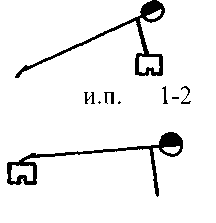 8-16 разУпражнение выполняется  с использованием гимнастической скамейки (в среднем темпе);Девушки – с опорой руками на скамейку; юноши – ноги на скамейке Частные задачи Средства Дози-ровкаОрганизационно-методические  указанияСпособствовать развитию силы мышц разгибателей плеча8-16 раз?(сформулировать)